PLAN DE MEDIDAS ANTIFRAUDE DEL AYUNTAMIENTO DE TÍAS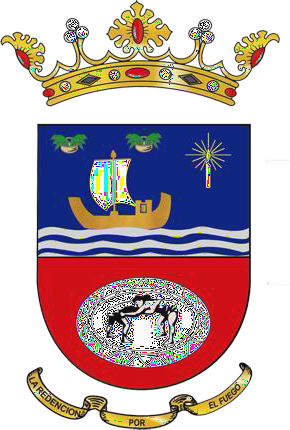 1. INTRODUCCIÓNComo indica el Real Decreto-ley 36/2020, de 30 de diciembre, por el que se aprueban medidas urgentes para la modernización de la Administración Pública y para la ejecución del Plan de Recuperación, Transformación y Resiliencia, tras la declaración por la Organización Mundial de la Salud de la pandemia internacional provocada por la COVID-19 y la rápida propagación de esta enfermedad, tanto en el ámbito nacional como internacional, los Estados miembros de la Unión Europea adoptaron con rapidez medidas coordinadas de emergencia para proteger la salud de la ciudadanía y evitar el colapso de la economía.Estas medidas destinadas a actuar sobre los factores que inciden en la propagación, y que se están extendiendo en el tiempo, están teniendo un drástico impacto económico y social en el conjunto de los países de la Unión Europea, motivando la necesidad de reaccionar de forma rápida y de adoptar medidas urgentes y contundentes con el objetivo de amortiguar el impacto de esta crisis sin precedentes, e impulsar la pronta recuperación económica, sentando las bases del crecimiento de las próximas décadas.El Consejo Europeo del 21 de julio de 2020, consciente de la necesidad en este momento histórico de un esfuerzo sin precedentes y de un planteamiento innovador que impulsen la convergencia, la resiliencia y la transformación en la Unión Europea, acordó un paquete de medidas de gran alcance.Estas medidas aúnan el futuro marco financiero plurianual (MFP) para 2021-2027 reforzado y la puesta en marcha de un Instrumento Europeo de Recuperación («Next Generation EU»).Este Instrumento Europeo de Recuperación, se basa en tres pilares:La adopción de instrumentos para apoyar los esfuerzos de los Estados miembros por recuperarse, reparar los daños y salir reforzados de la crisis.La adopción de medidas para impulsar la inversión privada y apoyar a las empresas en dificultades.El refuerzo de los programas clave de la Unión Europea para extraer las enseñanzas de la crisis, hacer que el mercado único sea más fuerte y resiliente y acelerar la doble transición ecológica y digital.Por su parte, el artículo 3 del Reglamento (UE) 2021/241 del Parlamento Europeo y del Consejo de 12 de febrero de 2021 por el que se establece el Mecanismo de Recuperación y Resiliencia, dispone que el ámbito de aplicación del Mecanismo incluirá ámbitos de actuación de importancia europea estructurados en seis pilares, a saber:transición ecológica;transformación digital;crecimiento inteligente, sostenible e integrador, que incluya la cohesión económica, el empleo, la productividad, la competitividad, la investigación, el desarrollo y la innovación, y un mercado interior que funcione correctamente con pymes sólidas;cohesión social y territorial;salud y resiliencia económica, social e institucional, con objeto, entre otros, de aumentar la preparación y capacidad de reacción ante las crisis; ypolíticas para la próxima generación, la infancia y la juventud, tales como la educación y el desarrollo de capacidades.En consonancia con los seis pilares, la coherencia y las sinergias que generan, y en el contexto de la crisis de la COVID-19, el objetivo general del Mecanismo será fomentar la cohesión económica, social y territorial de la Unión mejorando la resiliencia, la preparación frente a las crisis, la capacidad de ajuste y el potencial de crecimiento de los Estados miembros, mitigando el impacto social y económico de dicha crisis, en particular en las mujeres, contribuyendo a la aplicación del pilar europeo de derechos sociales, apoyando la transición ecológica, contribuyendo a la consecución de los objetivos climáticos de la Unión para 2030 establecidos en el artículo 2 del Reglamento (UE) 2018/1999 y cumpliendo el objetivo de neutralidad climática de la UE para 2050 y de transición digital, contribuyendo así al proceso de convergencia económica y social al alza, a la restauración y a la promoción del crecimiento sostenible y la integración de las economías de la Unión, fomentando la creación de empleo de calidad, y contribuyendo a la autonomía estratégica de la Unión junto con una economía abierta y generando valor añadido europeo (art. 4.1 Reglamento (UE) 2021/241).Para lograr ese objetivo general, el objetivo específico del Mecanismo será proporcionar a los Estados miembros ayuda financiera para que alcancen los hitos y objetivos de las reformas e inversiones establecidos en sus planes de recuperación y resiliencia. Se perseguirá ese objetivo específico en estrecha y transparente cooperación con los Estados miembros en cuestión (art. 4.2 Reglamento (UE) 2021/241).Por su parte, la Orden HFP/1030/2021, de 29 de septiembre, por la que se configura el sistema de gestión del Plan de Recuperación, Transformación y Resiliencia, establece la obligación de toda entidad, decisora o ejecutora, que participe en la ejecución de las medidas del Plan de Recuperación, Transformación y Resiliencia de disponer de un «Plan de Medidas Antifraude» que le permita garantizar y declarar que, en su respectivo ámbito de actuación, los fondos correspondientes se han utilizado deconformidad con las normas aplicables, en particular, en lo que se refiere a la prevención, detección y corrección del fraude, la corrupción y los conflictos de intereses (art.6.1 Orden HFP/1030/2021).Además, este plan antifraude debe aprobarse en un plazo inferior a 90 días desde la entrada en vigor de la Orden o, en su caso, desde que se tenga conocimiento de la participación en la ejecución del Plan de Recuperación, Transformación y Resiliencia.Este Plan de Medidas Antifraude contempla también el procedimiento a seguir para el tratamiento de los posibles conflictos de interés, teniendo en cuenta que, si bien la existencia de un posible conflicto de interés no determina necesariamente la existencia de fraude, no resolver ese conflicto de interés a tiempo sí podría llevar a una situación de fraude. Un conflicto de interés no resuelto constituiría, por tanto, un indicador de un posible fraude. Así, la primera de las fases en las que se puede evidenciar la posible concurrencia de fraude, es la situación de conflicto de intereses no resuelto, es decir, cuando el/los afectado/s no se ha/n abstenido debidamente o no ha/n sido/s recusado/s, en caso de que concurrieran situaciones de conflicto de intereses o se hubiera tenido conocimiento de estas, respectivamente.Por lo que con el presente plan se pretende dar cumplimiento a la normativa citada.OBJETO DEL PLANTodos los Planes de Medidas Antifraude tienen por objeto, y este no es la excepción, reducir la aparición de fraude, tanto interno como externo, vinculado a los subproyectos y actuaciones desarrolladas en el marco del Plan de Recuperación, Transformación y Resiliencia, PRTR, y se proyecta sobre toda actuación dentro de los mismos desde su inicio hasta su conclusión o finalización.Por tanto, es objeto de este plan concretar las medidas de control del riesgo de fraude, con especial énfasis en el ámbito de ejecución de los fondos MRR, en el ámbito del AYUNTAMIENTO DE TÍAS teniendo en cuenta las competencias en materia de fraude.El Plan de Medidas Antifraude se establece de duración indefinida, y como parte de las medidas de integridad global del AYUNTAMIENTO DE TÍAS. El plan será revisado de forma periódica, cada 2 AÑOS. Esta revisión implicará una comprobación de la implementación del plan, verificando el conocimiento y existencia de las banderas rojas, especialmente de las medidas preventivas, de detección, corrección y ejecución del fraude, realizando también una nueva auditoría de autoevaluación como la efectuada inicialmente con el fin de evaluar el riesgo conforme al modelo proporcionado por la OM 1030/2021.La evaluación del riesgo, impacto y probabilidad de riesgo de fraude en los procesos clave de la ejecución (mapa de riesgos) se revisará o cuando se haya detectado algún caso de fraude o haya cambios significativos en los procedimientos o en el personal, siempre de acuerdo y conforme a lo establecido en el modelo de prevención de delitos (MPD) del Código Penal.Así, el Plan de Medidas Antifraude abordará los principales riesgos de fraude de manera específica, teniendo en cuenta los cuatro elementos fundamentales en el ciclo contra el fraude:La prevenciónLa detecciónLa correcciónLa persecuciónEste plan contempla también el procedimiento a seguir para el tratamiento de los posibles conflictos de interés, teniendo en cuenta que, si bien la existencia de un posible conflicto de interés no determina necesariamente la existencia de fraude, no resolver este conflicto de interés a tiempo sí podría llevar a una situación de fraude. Un conflicto de interés no resuelto constituiría, por tanto, un indicador de un posible fraude. Así, la primera de las fases en las que puede evidenciarse la posible concurrencia de fraude es la situación de conflicto de intereses no resuelto, es decir, cuando el/los afectado/s no se ha/n abstenido debidamente o no ha/n sido/s recusado/s, en caso de que concurrieran situaciones de conflicto de intereses o se hubiera tenido conocimiento, respectivamente.Conforme a ello, el Plan de Medidas Antifraude del AYUNTAMIENTO DE TÍAS asegurará que todas las partes interesadas comprendan perfectamente sus responsabilidades y obligaciones, y que se transmita el mensaje, dentro y fuera del organismo en cuestión, a todos los beneficiarios potenciales que éste ha adoptado un planteamiento coordinado para combatir el fraude.La combinación de una evaluación del riesgo de fraude, medidas adecuadas de prevención y detección, y una investigación coordinada en el momento adecuado por parte de todas las personas implicadas del AYUNTAMIENTO DE TÍAS, reducirá considerablemente el riesgo de fraude y constituirá además un importante método disuasivo.En función de las especificaciones del artículo 6.5 de la OM de Gestión, el presente Plan de Medidas Antifraude contiene los siguientes requisitos mínimos:Debe estructurar las medidas antifraude de manera proporcionada en torno a los cuatro elementos clave del "ciclo antifraude": prevención, detección, corrección y persecución.Hay que prever la realización de una evaluación del riesgo, impacto y probabilidad de riesgo de fraude en los procesos clave de la ejecución del Plan de Recuperación, Transformación y Resiliencia y su revisión periódica, bienal o anual según el riesgo de fraude y, en todo caso, cuando se haya detectado algún caso de fraude o haya cambios significativos en los procedimientos o en el personal (mapa de riesgos).Se deben definir medidas preventivas adecuadas y proporcionadas, ajustadas a las situaciones concretas, para reducir el riesgo residual de fraude a un nivel aceptable.Es necesario prever la existencia de medidas de detección ajustadas a las señales de alerta y definir el procedimiento para su aplicación efectiva.Definición de las medidas correctivas pertinentes cuando se detecta un caso sospechoso de fraude, con mecanismos claros de comunicación de las sospechas de fraude.Proceder al establecimiento de procesos adecuados para el seguimiento de los casos sospechosos de fraude y la correspondiente recuperación de los Fondos de la UE gastados fraudulentamente. del Mecanismo de Recuperación y Resiliencia usado fraudulentamente.Definición de los procedimientos de seguimiento para revisar los procesos, procedimientos y controles relacionados con el fraude efectivo o potencial, que se transmiten a la correspondiente revisión de la evaluación del riesgo de fraude.Definir procedimientos relativos a la prevención y corrección de situaciones de conflictos de interés conforme a lo establecido en los apartados 1 y 2 del artículo 61 del Reglamento Financiero de la UE. En particular, resultará obligatoria la suscripción de una Declaración de Ausencia de Conflicto de Interés para quienes participen en los procedimientos de ejecución del PRTR, la comunicación al superior jerárquico de la existencia de cualquier potencial conflicto de intereses y la adopción por éste de la decisión que, en cada caso, corresponda.El presente Plan de Medidas Antifraude está sujeto a la Directiva (UE) 2017/1371, sobre la lucha contra el fraude que afecta a los intereses financieros de la Unión, al Reglamento (UE,Euratom) 2018/1046 del Parlamento Europeo y del Consejo, de 18 de julio de 2018, sobre las normas financieras aplicables al presupuesto general de la Unión (en adelante, Reglamento Financiero de la UE), así como a la Ley 11/2021, de 9 de julio, de medidas de prevención y lucha contra el fraude fiscal.Asimismo, se ha tenido especialmente consideración las orientaciones elaboradas por la Oficina Europea de Lucha contra el Fraude (OLAF) denotándose los siguientes documentos: "Detección de documentos falsificados en el ámbito de las acciones estructurales"; "Detección de conflictos deintereses en los procedimientos de contratación pública en el marco de las acciones estructurales"; "Recopilación de casos anónimos: acciones estructurales", la nota informativa sobre los indicadores de fraude al FEDER, al FSE y al FC (COCOF 09/003/00 del 18 de febrero de 2009).Finalmente, para la elaboración del Plan, se ha tomado como referencia tanto la "Guidance Noti on fraud risk assessment for 2014-2020" en la que se desarrollan medidas efectivas y proporcionadas contra el riesgo aplicando el artículo 125.4 c) del Reglamento (UE) 1303/2013 del Parlamento Europeo y del Consejo, de 17 de diciembre de 2013; como la “Comunicación de la Comisión (2021/C 21/01) de orientaciones sobre cómo evitar y gestionar las situaciones de conflicto de intereses conforme al Reglamento Financiero”.GLOSARIO DE ABREVIATURAS Y SIGLASLas abreviaturas y siglas más utilizadas a lo largo del documento:AGE: Administración General del EstadoArt.: artículoBDNS: Base de Datos Nacional de SubvencionesCI: Conflicto de interésDACI: Declaración de Ausencia de Conflicto de InterésEuratom: Comunidad Europea de la Energía AtómicaEU: Unión EuropeaIGAE: Intervención General de la Administración del EstadoLCSP: Ley de Contratos del Sector PúblicoLO: Ley OrgánicaOLAF: Oficina Europea de Lucha Contra el FraudeOM: Orden MinisterialMRR: Mecanismo de Recuperación y ResilienciaNGEU: Next Generation Unión EuropeaPIF: Protección de los intereses financieros de la Unión (Directiva (UE) 2017/1371, sobre la lucha contra el fraude que afecta a los intereses financieros de la Unión)PLAN DE MEDIDAS ANTIFRAUDE: Plan de Medidas AntifraudePNR: Programas Nacionales de ReformaPRTR: Plan de Recuperación, Transformación y ResilienciaRD: Real DecretoSNCA: Servicio Nacional de Coordinación AntifraudeTFUE: Tratado de Funcionamiento de la Unión EuropeaUE: Unión EuropeaÁMBITO DE APLICACIÓNEl presente Plan Antifraude se aplica al AYUNTAMIENTO DE TÍAS.DURACIÓN DEL PLAN. SEGUIMIENTO, ACTUALIZACIÓN Y COMUNICACIÓNEl seguimiento y evaluación del Plan de Medidas Antifraude se realizará con carácter periódico cada 2 AÑOS por parte de la entidad ejecutora, con la colaboración de los respectivos departamentos municipales, con el objetivo de velar por su cumplimiento a efectos reguladores y prácticos, así como de identificar aspectos de mejora.El seguimiento y evaluación podrán efectuarse a través de las aportaciones recibidas por todas las personas intervinientes, departamentos y órganos gestores a través de los formularios puestos a disposición y/o según las conclusiones de auditorías donde se identifiquen nuevos mecanismos de control necesarios.En caso de que se detecte algún riesgo por el órgano gestor o por los órganos de control e independientemente de la periodicidad anual, se efectuará un seguimiento de las medidas incluidas en el plan.Asimismo, en el caso de que se materialice un acto contrario a la integridad, de fraude o de corrupción, la organización debe analizar los hechos ocurridos y determinar las modificaciones necesarias a realizarse en las estructuras y procesos de control.COMUNICACIÓN Y DIFUSIÓN DE ACTUALIZACIONES O CAMBIOSEl Plan de Medidas Antifraude será publicado en la web del AYUNTAMIENTO DE TÍAS y difundido a todo el personal, especialmente a las unidades gestoras (departamentos).Se pondrá el acento principalmente en la difusión de nuevas incorporaciones o cambios derivados de la revisión del plan.CONCEPTOS CONFLICTO DE INTERESESEl artículo 61 Reglamento (UE, Euratom) 2018/1046 del Parlamento Europeo y del Consejo, de 18 de julio de 2018, sobre las normas financieras aplicables al presupuesto general de la Unión (Reglamento Financiero), establece que existe Conflicto de Intereses cuando los agentes financieros y demás personas que participan en la ejecución del presupuesto tanto de forma directa, indirecta y compartida, así como en la gestión, incluidos los actos preparatorios, la auditoría o el control, vean comprometido el ejercicio imparcial y objetivo de sus funciones por razones familiares, afectivas, de afinidad política o nacional, de interés económico o por cualquier otro motivo directo o indirecto de interés personal, destacando que:Es aplicable a todas las partidas administrativas y operativas en todas las Instituciones de la UE y todos los métodos de gestión.Cubre cualquier tipo de interés personal, directo o indirecto.Ante cualquier situación que se «perciba» como un potencial conflicto de intereses se debe actuar.Las autoridades nacionales, de cualquier nivel, deben evitar y/o gestionar los potenciales conflictos de intereses.Se consideran posibles actores implicados en el conflicto de intereses:Los empleados públicos que realizan tareas de gestión, control y pago y otros agentes en los que se han delegado alguna/s de esta/s función/es.Aquellos beneficiarios privados, socios, contratistas y subcontratistas, cuyas actuaciones sean financiadas con fondos, que puedan actuar en favor de sus propios intereses, pero en contra de los intereses financieros de la UE, en el marco de un conflicto de intereses.Atendiendo a la situación que motivaría el conflicto de intereses, puede distinguirse entre:Conflicto de intereses aparente: se produce cuando los intereses privados de un empleado público o beneficiario son susceptibles de comprometer el ejercicio objetivo de sus funciones u obligaciones, pero finalmente no se encuentra un vínculo identificable e individual con aspectos concretos de la conducta, el comportamiento o las relaciones de la persona (o una repercusión en dichos aspectos).Conflicto de intereses potencial: surge cuando un empleado público o beneficiario tiene intereses privados de tal naturaleza, que podrían ser susceptibles de ocasionar un conflicto de intereses en el caso de que tuvieran que asumir en un futuro determinadas responsabilidades oficiales.Conflicto de intereses real: implica un conflicto entre el deber público y los intereses privados de un empleado público o en el que el empleado público tiene intereses personales que pueden influir de manera indebida en el desempeño de sus deberes y responsabilidades oficiales. En el caso de un beneficiario implicaría un conflicto entre las obligaciones contraídas al solicitar la ayuda de los fondos y sus intereses privados que pueden influir de manera indebida en el desempeño de las citadas obligaciones.FRAUDEDe conformidad con el artículo 3.1 de la Directiva (UE) 2017/1371 del Parlamento Europeo y del Consejo, de 5 de julio de 2017, sobre la lucha contra el fraude que afecta a los intereses financieros de la Unión a través del Derecho penal -Directiva PIF-, se define el fraude como cualquier acción u omisión intencionada, relativa:A la utilización o a la presentación de declaraciones o de documentos falsos, inexactos o incompletos, que tengan por efecto la percepción o la retención indebida de fondos procedentes del presupuesto general de las Comunidades Europeas o de los presupuestos administrados por las Comunidades Europeas o por su cuenta.Al incumplimiento de una obligación expresa de comunicar una información, que tenga el mismo efecto.Al desvío de esos mismos fondos con otros fines distintos de aquellos para los que fueron concedidos en un principio.Todo acto de corrupción supone el incumplimiento consciente de la obligación de un decisor público que, en abierta deslealtad con el mandato asumido legal o contractualmente, únicamente persigue la obtención de un beneficio particular, al margen de la ciudadanía o de los legítimos intereses de terceros. Así entendida, la corrupción pública y la corrupción en el sector privado comparten los siguientes rasgos identificadores:Cualquier conducta corrupta implica siempre la infracción de un deber institucional, de manera que quien se corrompe transgrede, activa o pasivamente, la responsabilidad inherente al cargo que ocupa o la función que ejerce, incumpliendo el encargo conferido.Se produce en un marco normativo concreto que le sirve de referencia, ya sea de naturaleza legal o contractual.Está siempre vinculada a la expectativa de obtener un beneficio extra-institucional, generalmente económico, aunque también, eventualmente, político, profesional o una combinación de provechos de naturaleza diversa.Tiene lugar de manera subrepticia o reservada, tanto en su ejecución como, en su caso, simultanea o sucesivamente a la ocultación de la ganancia ilícitamente obtenida, lo que dependerá siempre de la estrategia utilizada o del grado de eficacia de las instituciones de control.Por otro lado, cabe reseñar el concepto de sospecha de fraude, que de acuerdo con los Criterios sobre clasificación de irregularidades afectadas por un procedimiento penal del Servicio Nacional de Coordinación Antifraude (en adelante SNCA), se define como «la irregularidad que dé lugar a la incoación de un procedimiento administrativo o judicial a nivel nacional con el fin de determinar la existencia de un comportamiento intencionado, en particular de un fraude, tal y como se contempla en el artículo 1, apartado 1, letra a), del Convenio relativo a la protección de los intereses financieros de las Comunidades Europeas».A efectos del Reglamento (CE, Euratom) nº 2988/95 del Consejo, de 18 de diciembre de 1995, relativo a la protección de los intereses financieros de las Comunidades Europeas, el término «irregularidad» es un concepto amplio, que abarca las irregularidades cometidas por los agentes económicos, ya sean estas intencionadas o no. Se ha de destacar que la existencia de una irregularidad no siempre implica la posible existencia de fraude; la concurrencia de intencionalidad es un elemento esencial en el fraude, elemento que no es preciso que se dé para que exista irregularidad.El artículo 1, apartado 2, del Reglamento (CE, Euratom) nº 2988/95 define irregularidad como «toda infracción de una disposición del Derecho comunitario correspondiente a una acción u omisión de un agente económico que tenga o tendría por efecto perjudicar al presupuesto general de las Comunidades o a los presupuestos administrados por éstas, bien sea mediante la disminución o la supresión de ingresos procedentes de recursos propios percibidos directamente por cuenta de las Comunidades, bien mediante un gasto indebido».CORRUPCIÓNDe acuerdo con el artículo 4 de la Directiva PIF, relativo a otras infracciones penales que afectan a los intereses financieros de la Unión, se distinguen los siguientes conceptos relativos a la corrupción:Corrupción pasiva: se entenderá por corrupción pasiva la acción de un funcionario que, directamente o a través de un intermediario, pida o reciba ventajas de cualquier tipo, para él o para terceros, o acepte la promesa de una ventaja, a fin de que actúe, o se abstenga de actuar, de acuerdo con su deber o en el ejercicio de sus funciones, de modo que perjudique o pueda perjudicar los intereses financieros de la Unión.Corrupción activa: se entenderá por corrupción activa la acción de toda persona que prometa, ofrezca o conceda, directamente o a través de un intermediario, una ventaja de cualquier tipo a un funcionario, para él o para un tercero, a fin de que actúe, o se abstenga de actuar, de acuerdo con su deber o en el ejercicio de sus funciones de modo que perjudique o pueda perjudicar los intereses financieros de la Unión.Malversación: se entenderá por malversación el acto intencionado realizado por cualquier funcionario a quien se haya encomendado directa o indirectamente la gestión de fondos o activos, de comprometer o desembolsar fondos, o apropiarse o utilizar activos de forma contraria a los fines para los que estaban previstos y que perjudique de cualquier manera a los intereses financieros de la Unión.CICLO ANTIFRAUDEMedidas de PREVENCIÓNPrevención del conflicto de interesesLas medidas relacionadas con la prevención del conflicto de intereses que se implementan son:Comunicación e información al personal de la entidad sobre las distintas modalidades de conflicto de interés y de las formas de evitarlo.Se ha comunicado a todo el personal y autoridades del AYUNTAMIENTO DE TÍAS sobre las diferentes modalidades de conflictos de interés, así como las maneras de evitarlo.Una vez se ha informado sobre los diferentes tipos de conflicto de interés, se debe identificar a las personas que pudieran ser objeto del mismo:Los miembros del personal del órgano de contratación, el personal de los proveedores de servicios de contratación pública y de otros proveedores de servicios que estén directamente implicados en la ejecución del procedimiento de contratación pública.El órgano de contratación y los miembros de los organismos de toma de decisiones de esta autoridad que, aunque no estén necesariamente implicados de manera directa en el procedimiento de contratación pública, pueden, no obstante, influir en el resultado.Cumplimentación de una declaración de ausencia de conflicto de intereses (DACI)Cumplimentación por todas las autoridades y personal, intervinientes en la gestión y ejecución de proyectos y subproyectos y actuaciones financiadas por MRR.Deberán firmar esta declaración: el responsable del órgano de contratación/concesión de subvención, el personal que redacte los documentos de licitación/bases y/o convocatorias, los expertos que evalúen las solicitudes/ofertas/propuestas, los miembros de los comités de evaluación de solicitudes/ofertas/propuestas y demás órganos colegiados del procedimiento.En caso de contrataciones menores y encargos a medios propios, será cumplimentada por el titular de la unidad impulsora del expediente.Igualmente, se exigirá la cumplimentación de la DACI a los beneficiarios que, dentro de los requisitos de concesión de la ayuda, deban llevar a cabo actividades que presenten un conflicto de intereses potencial.Comprobación y cruce de datosSe comprobará la información a través de bases de datos de los registros mercantiles, bases de datos de organismos nacionales y de la UE, expedientes de los empleados (teniendo en cuenta las normas de protección de datos) o a través de la utilización de herramientas de prospección de datos («data mining») o de puntuación de riesgos (ARACHNE).Las entidades decisoras, ejecutoras e instrumentales de fondos PRTR deben analizar a través de MINERVA, herramienta informática de data mining de la Agencia Tributaria, si existe conflicto de interés sobre los empleados que participen en los procedimientos de adjudicación de contratos o de concesión de subvenciones, formen parte o no dichos empleados de una entidad ejecutora o de una entidad instrumental, conforme a la O HFP/55/2023.Se analizarán las posibles relaciones familiares o vinculaciones societarias, directas o indirectas, en las que pueda haber un interés personal o económico susceptible de provocar un conflicto de interés, entre las personas antes mencionadas y los participantes en cada procedimiento.Aplicación de normativaSe aplicará de manera estricta de la normativa interna local correspondiente, en particular, el artículo 53 del Real Decreto Legislativo 5/2015, de 30 de octubre, por el que se aprueba el texto refundido de la Ley del Estatuto Básico del Empleado Público -TREBEP-, relativo a los Principios éticos, el artículo 23 de la Ley 40/2015, de 1 de octubre, de Régimen Jurídico del Sector Público -LRJSP-, relativo a la abstención, y la Ley 19/2013, de 9 de diciembre, de transparencia, acceso a la información pública y buen gobierno.Prevención del fraude y la corrupciónLas medidas preventivas en relación con el fraude y la corrupción consisten en:Desarrollo de una cultura éticaBasada algunos aspectos como pueden ser, el fomento de valores como la integridad, objetividad, rendición de cuentas y honradez, y el establecimiento de un código de conducta ante el fraude que pueda incluir aspectos como: el conflicto de interés, obsequios, confidencialidad, cauces de denuncia (buzón de denuncias y/o enlace al canal de denuncias del SNCA), etc.La finalidad de este Código Ético en relación al Plan de Medidas Antifraude será especialmente la de disuadir a posibles defraudadores y lograr el máximo compromiso posible de las autoridades y el personal del AYUNTAMIENTO DE TÍAS para combatir el fraude, así como fomentar la integridad, la objetividad, la rendición de cuentas y la honradez, en todos los niveles y por tanto conseguir la integridad institucional, apostando por un gobierno abierto, honesto y eficiente que fomente las buenas prácticas y la observación de los estándares más altos y exigibles de conducta.El Código ético se encuentra recogido en el Anexo 1 de este documento.En los pliegos de cláusulas administrativas particulares, deberán de reflejarse las obligaciones de los contratistas en relación con el cumplimiento de estos principios éticos y reglas de conducta, así como las consecuencias de su incumplimiento.Modelo de cláusula a incluir en los pliegos correspondientes:“Nº Expediente:El AYUNTAMIENTO DE TÍAS tiene la condición de Entidad Ejecutora del Plan de Recuperación, Transformación y Resiliencia según lo dispuesto en la Orden 1030/2021, de 29 de septiembre, por la que se configura el sistema de gestión del Plan de Recuperación y Resiliencia, en tanto le corresponde, en el ámbito de sus competencias, la ejecución de Subproyectos de las Reformas e Inversiones incluidas en el Plan de Recuperación, Transformación y Resiliencia.El Reglamento (UE) 2021/241 del Parlamento Europeo y del Consejo de 12 de febrero de 2021 por el que se establece el Mecanismo de Recuperación y Resiliencia señala la obligación que tienen los Estados Miembros de aplicar medidas adecuadas para proteger los intereses financieros de la Unión y para velar por que la utilización de los fondos en relación con las medidas financiadas por el Mecanismo de Recuperación y Resiliencia se ajuste al Derecho aplicable de la Unión y nacional, en particular en lo que se refiere a la prevención, detección y corrección del fraude, la corrupción y los conflictos de intereses.El/la 	de la entidad ejecutora quieremanifestar su compromiso con los estándares más altos en el cumplimiento de las normas jurídicas, éticas y morales y su adhesión a los más estrictos principios de integridad, objetividad y honestidad, de manera que su actividad sea percibida por todos los agentes que se relacionan con ella como opuesta al fraude y la corrupción en cualquiera de sus formas.El personal de la Entidad, en su carácter de empleados públicos, asume y comparte este compromiso teniendo entre otros deberes los de “velar por los intereses generales, con sujeción y observancia de la Constitución y del resto del ordenamiento jurídico, y actuar con arreglo a los siguientes principios: objetividad, integridad, neutralidad, responsabilidad, imparcialidad, confidencialidad, dedicación al servicio público, transparencia, ejemplaridad, austeridad, accesibilidad, eficacia, honradez, promoción del entorno cultural y medioambiental, y respeto a la igualdad entre mujeres y hombres” (Real Decreto Legislativo 5/2015, de 30 de octubre, por el que se aprueba el Texto refundido de la Ley Estatuto Básico del Empleado Público, artículo 52).Se ha elaborado un Plan de Medidas Antifraude para poner en marcha medidas eficaces y proporcionadas de lucha contra el fraude y la corrupción basado en un planteamiento proactivo, estructurado y específico para gestionar el riesgo de fraude que dé garantías de que el gasto en que se ha incurrido en actuaciones del Plan de Recuperación, Transformación y Resiliencia está libre de conflicto de interés, fraude y corrupción. Se ha partido de la evaluación del riesgo de fraude realizada al efecto. Adicionalmente, se cuenta con procedimientos para prevenir, detectar y denunciar situaciones que pudieran constituir fraude o corrupción y para el seguimiento de las mismas.El objetivo de esta política es promover dentro de la organización una cultura que desaliente toda actividad fraudulenta y que facilite su prevención y detección, promoviendo el desarrollo de procedimientos efectivos para la gestión de estos supuestos.En definitiva, esta Entidad tiene una política de tolerancia cero frente al fraude y la corrupción y ha establecido un sistema de control robusto, diseñado especialmente para prevenir y detectar, en la medida de lo posible, los actos de fraude y corregir su impacto, en caso de producirse.En	, a(Fecha, Firma, Nombre completo y DNI)”Formación y concienciación.El Anexo III.C de la OM 1030/2021 establece que: «Las acciones formativas, que deben dirigirse a todos los niveles jerárquicos, incluirían reuniones, seminarios, grupos de trabajo, etc. que fomenten la adquisición y transferencia de conocimientos. Se centran en la identificación y evaluación de riesgos, establecimiento de controles específicos, actuación en caso de detección de fraude, casos prácticos de referencia, etc.»Se promoverá la participación en jornadas, talleres y/o cursos formativos sobre las políticas de lucha contra el fraude tanto teóricos como prácticos, dirigidos a las autoridades y todo el personal que intervengan en la gestión y ejecución de actuaciones financiadas con el Mecanismo de Recuperación y Resiliencia.Todo el personal, incluyendo cualquier persona de nueva incorporación, recibirá formación en cuanto a las conductas éticas, de lucha contra la corrupción, el conflicto de intereses y el fraude en función de su responsabilidad dentro de la administración.El contenido de todas las actuaciones formativas se divulgará a todo el personal del AYUNTAMIENTO DE TÍAS en posición de detectar o estar expuestos a las situaciones de conflicto de intereses, fraude y corrupción.Se han preparado materiales formativos para llevar a cabo jornadas de formación en materia de Fondo Next Generation, así como sobre los principales contenidos de los Planes de Medidas Antifraude. Conforme a todo ello, los directores/as de AYUNTAMIENTO DE TÍAS recibirán periódicamente formación en materia de liderazgo ético y en las políticas de integridad institucional.El material formativo específico preparado es:Formación en materia de integridad en las administraciones públicas (Editorial Aranzadi S.A.U.) celebrado entre el 26 de abril y el 2 de mayo y entre el 4 de mayo y el 10 de mayo de 2023Implicación de las autoridades de la organización Las autoridades deberán:Manifestar un compromiso firme contra el fraude y comunicado con claridad, que implique una tolerancia cero ante el fraude.Desarrollar planteamiento proactivo, estructurado, específico y eficaz en la toma de decisiones para gestionar riesgo de fraude.Elaborar un plan de actuaciones contra el fraude que transmita dentro y fuera de la organización su postura oficial con respecto al fraude y la corrupción.El AYUNTAMIENTO DE TÍAS ha suscrito una Declaración Institucional de lucha contra el fraude que será publicada en su web institucional. La aprobación de este plan comporta la suscripción de la citada Declaración como obligatoria y como partida inicial del propio plan.Todas las autoridades y personal que intervengan en la gestión, ejecución y actuaciones financiadas con el Mecanismo de Recuperación y Resiliencia, cumplimentarán la declaración institucional relativa a lamanifestación clara y contundente de que el AYUNTAMIENTO DE TÍAS se compromete a conseguir los más altos estándares éticos en la lucha contra el fraude.La declaración se encuentra recogida en el Anexo 2 del presente documento.Reparto claro y segregado de funciones y responsabilidades en las actuaciones de gestión, control y pago, evidenciándose esa separación de forma clara.Mecanismos de evaluación del riesgo.Se trata de evaluar el riesgo para todas las medidas gestionadas, dejando evidencia del mismo, en busca de las partes del proceso más susceptibles de sufrir fraude, y controlarlas especialmente, sobre la siguiente base:Identificación de medidas que son más susceptibles del fraude, como pueden ser aquellas con alta intensidad, alto presupuesto, muchos requisitos a justificar por el solicitante, controles complejos, etc.Identificación de posibles conflictos de intereses.Resultados de trabajos previos de auditorías internas.Resultados de auditorías de la Comisión Europea o del Tribunal de Cuentas Europeo, en su caso.Casos de fraude detectados con anterioridad.El sistema de evaluación de los riesgos utilizado por el AYUNTAMIENTO DE TÍAS se concreta en el apartado MATRIZ DE RIESGOS de este Plan de Medidas Antifraude.Gestión y control internoSistema de control interno eficaz, adecuadamente diseñado y gestionado, con controles que se centren en paliar con eficacia los riesgos que se identifiquen.Todos los departamentos y áreas del AYUNTAMIENTO DE TÍAS que gestionen proyectos de los PRTR y/o que lleven a cabo actuaciones de control interno como supervisión, comprobación y seguimiento diseñadas para ejecutarse como una respuesta proporcionada y enfocada a paliar con eficacia los riesgos que se hayan identificado en la evaluación de riesgos, deben conocer y cumplir los protocolos que contienen el presente documento de Plan de Medidas Antifraude.Para poder cumplir el contenido del presente documento, es esencial su conocimiento y la estructura que se ha previsto y para ello es esencial el conocimiento de los protocolos establecidos y las formas de poder informar de situaciones que se consideren irregulares sin tener que sufrir, por ningún concepto ni situación, represalia o actuación contra sus intereses.El control interno conlleva que de forma periódica se llevará a cabo en función del nivel de riesgo detectado en la evaluación, un sistema de checking o de autoevaluación para disponer de información lo más reciente y cuidadosa posible sobre el estado de los riesgos detectados.Las actuaciones de comprobación de la gestión se centrarán en los riesgos y se realizarán de manera periódica de acuerdo con las orientaciones de la Comisión Europea y las de carácter nacional y autonómico sobre los indicadores de fraude.Dentro del control interno, se tendrán en cuenta las actuaciones de mayor riesgo que puede llevar a cabo cualquier persona física o jurídica interviniente en la medida.Análisis de datosDentro de los límites de la legislación relativa a la protección de datos (de ahí la importancia de que todos los contratistas, subcontratistas y beneficiarios o finalistas de fondos firmen debidamente en todos los expedientes el documento de protección de datos), cruce de datos con otros organismos públicos o privados del sector que permitan detectar posibles situaciones de alto riesgo incluso antes de la concesión de los fondos.En relación con los contratos financiados con fondos del PRTRSiguiendo los criterios establecidos en la Instrucción de 23 de diciembre de 2021 de la Junta Consultiva de Contratación Pública del Estado sobre aspectos a incorporar en los expedientes y en los pliegos rectores de los contratos que se vayan a financiar con fondos procedentes del Plan de Recuperación, Transformación y Resiliencia, resultan obligatorias para todos los órganos de contratación del sector público en los contratos financiados con fondos procedentes del PRTR, las siguientes actuaciones:El órgano de contratación habrá de definir y planificar correctamente las condiciones bajo las cuales va a tener lugar la selección del contratista y la ejecución del contrato público.Resulta necesario asegurarse de que los principios aplicables al PRTR se cumplen adecuadamente en su actuación mediante la correspondiente definición y autoevaluación.Cuando cualquiera de las actividades financiadas con fondos del PRTR se realice a través de la figura de un contrato público le resultan de aplicación, además de las normas generales sobre contratación pública, los principios de gestión específicos del plan, y concretamente los siguientes:o	Concepto de hito y objetivo, así como los criterios para su seguimiento y acreditación del resultado.Etiquetado verde y etiquetado digital.Análisis de riesgo en relación con posibles impactos negativos significativos en el medioambiente (Do no significant harm, DNSH), seguimiento y verificación de resultado sobre la evaluación inicial.Refuerzo de mecanismos para la prevención, detección y corrección del fraude, la corrupción y los conflictos de interés.Compatibilidad del régimen de ayudas de Estado y prevención de la doble financiación.Identificación del perceptor final de los fondos, sea como beneficiario de las ayudas, o adjudicatario de un contrato o subcontratista.Comunicación.Es responsabilidad de las entidades que licitan contratos públicos financiados con fondos del PRTR asegurarse de que estos principios se cumplen adecuadamente en su actuación mediante la correspondiente definición y autoevaluación. Con este fin deben adoptar las iniciativas necesarias para garantizar la adecuación de los procedimientos y realizar las labores de autoevaluación que les correspondan conforme a la norma.Tales funciones se plasman en todas las fases del contrato público, teniendo en cuenta el régimen transitorio y los plazos de implementación de determinadas acciones contenidas en las Órdenes HFP/1030/2021 y HFP/1031/2021.Resulta obligado realizar una evaluación del riesgo de fraude, corrupción o conflicto de interés aplicada al contrato público en cuestión.Con este fin, los órganos de contratación habrán de realizar las siguientes actividades, siempre en la fase de preparación del contrato:La cumplimentación de la Declaración de Ausencia de Conflicto de Intereses (DACI).Esta obligación se impone en las diferentes fases del contrato a todos los intervinientes en el mismo y, de una manera especial al titular o titulares del órgano de contratación, a los que participen en la redacción de los pliegos del contrato (tanto el de cláusulas administrativas particulares como el de prescripciones técnicas), a los miembros de las mesas o juntas de contratación, a los miembros del comité de expertos o a los técnicos que elaboren los informes de valoración en el seno del contrato.En el caso de órganos colegiados como el comité de expertos, la mesa o la junta de contratación dicha declaración se realizará, por una sola vez para cada licitación, al inicio de la primera reunión y se dejará constancia en el acta.También resulta imprescindible que el contratista presente la declaración, la cual en su caso debe aportarse en el mismo momento de la formalización del contrato o inmediatamente después. Igualmente habrá de presentarse por todos los subcontratistas.Acreditar la disponibilidad de un procedimiento para abordar conflictos de intereses y fraudes que comprenda las medidas de prevención, detección, corrección y persecución apropiadas.Aunque estas medidas se incorporan al Plan Antifraude, su existencia deberá documentarse en el expediente de contratación. Se recuerda que estas medidas son obligatorias a medida que se aprueben los correspondientes Planes de Medidas Antifraude, conforme a lo señalado en el artículo 6.5 de la Orden HFP/1030/2021.Se incluye un modelo de verificación de actuaciones en contratos públicos financiados con fondos procedentes del PRTR, conforme a la citada Instrucción de 23 de diciembre de 2021 de la Junta Consultiva de Contratación Pública del Estado (JCCPE) sobre aspectos a incorporar en los expedientes y en los pliegos rectores de los contratos que se vayan a financiar con fondos procedentes del PRTR. Deberá verificarse su cumplimiento durante la gestión de proyectos en materia de contratación, conforme al modelo recogido en el Anexo 8.Medidas de DETECCIÓNDetección del conflicto de interesesDetectado un conflicto de interés existente, se realizarán las siguientes actuaciones:Comunicación de potencial existencia de conflicto de intereses.La situación que pudiera suponer la existencia de un conflicto de interés al superior jerárquico que confirmará por escrito si considera su existencia. Cuando se considere que existe un conflicto de intereses, la autoridad facultada para proceder a los nombramientos o la autoridad nacional pertinente velará por que la persona de que se trate cese toda actividad en ese asunto, pudiendo adoptar cualquier otra medida adicional de conformidad con el Derecho aplicable.Aplicación de la normativa localAplicación estricta de la normativa local correspondiente, en particular, del artículo 24 de la Ley 40/2015, de 1 de octubre, de Régimen Jurídico del Sector Público -LRJSP-, relativo a la Recusación y la Ley 19/2013, de 9 de diciembre, de transparencia, acceso a la información pública y buen gobierno.Detección del fraude y la corrupciónLas medidas de prevención no pueden proporcionar una protección completa contra el fraude, se necesitan sistemas para detectar a tiempo los comportamientos fraudulentos que escapen a la prevención. Por lo tanto, una buena estrategia contra el fraude debe tener presente que puede seguir habiendo casos, para los cuales es preciso diseñar y ejecutar medidas de detección del fraude.Las herramientas de detección del fraude pueden ser:Comprobación y cruce de datosEl uso de bases de datos como la Base Nacional de Datos de Subvenciones (BNDS), herramientas de prospección de datos («data mining») o de puntuación de riesgos (ARACHNE).Catálogo de indicadoresEl desarrollo de indicadores de fraude (banderas rojas) y comunicación de los mismos al personal en posición de detectarlos (de utilidad para su definición, los documentos de la OLAF).En todos los expedientes que se tramiten, se incluirán la verificación del cumplimiento de las medidas, conforme al modelo recogido en el Anexo 8.Sistemas o mecanismos de informaciónEl sistema de comunicación contiene, que cualquier persona que considere la existencia de fraude, corrupción o conflicto de intereses o falta de ética en la gestión del AYUNTAMIENTO DE TÍAS, en especial en la gestión de los Fondos Next Generation, puede comunicar denuncias de comportamientos fraudulentos directamente con:Canal	público	de	la	IGAE:	https://www.igae.pap.hacienda.gob.es/sitios/igae/es- ES/snca/Paginas/ComunicacionSNCA.aspxEn la página Web del AYUNTAMIENTO DE TÍAS: https://www.ayuntamientodetias.esEl buzón se habilitará, conforme a lo establecido en la directiva 2019/1937 UE, para informar y comunicar la existencia de indicios y sospechas de fraude, corrupción y conflictos de intereses en el marco de la obtención, gestión y/o ejecución de los Fondos europeos Next Generation al AYUNTAMIENTO DE TÍAS.Las comunicaciones, informaciones y denuncias por actuaciones en el marco del MRR serán tratadas mediante un procedimiento específico establecido en el protocolo de uso del buzón ético del AYUNTAMIENTO DE TÍAS que regula la recepción y gestión de comunicaciones y denuncias y salvaguarda la confidencialidad de la información recibida y, en su caso, la identidad de los informantes.Las denuncias que se reciban en referencia a los PRTR o fondos Next Generation o que por una razón u otra se vinculen, serán instruidos conforme a las normas del protocolo de uso del buzón por parte del instructor, derivándose todas ellas a diligencias reservadas, conforme a la OM 1030/2021 y se dará cuenta de forma reservada y secreta a los servicios jurídicos para que analicen y realicen una valoración y, si procede, una propuesta de resolución de los hechos, que en el plazo improrrogable de 72 horas deberá enviar a la Unidad Responsable Antifraude del Ayuntamiento de Tías, para que ésta y conforme a sus protocolos tome las decisiones que correspondan.3. Medidas de CORRECCIÓN Corrección del fraude y la corrupciónEl Anexo III.C.2.b.iii de la OM 1030/2021 señala que:«La detección de posible fraude, o su sospecha fundada, conllevará la inmediata suspensión del procedimiento, la notificación de tal circunstancia en el más breve plazo posible a las autoridades interesadas y a los organismos implicados en la realización de las actuaciones y la revisión de todos aquellos proyectos que hayan podido estar expuestos al mismo.Se procederá a:Evaluar de la incidencia del fraude y su calificación como sistémico o puntual.Retirar los proyectos o la parte de los proyectos afectados por el fraude y financiados o a financiar por el MRR.»Detectado un posible fraude, o sospecha fundada, AYUNTAMIENTO DE TÍAS procederá a:Evaluar y clasificar el fraudeSe evaluará de forma inmediata la incidencia del fraude y su calificación como sistémico o puntual.Revisión, suspensión y/o cese de actividadAnte la detección de un fraude o sospecha del mismo, comportará la suspensión inmediata de la actuación, así como la retirada de los proyectos (o parte de ellos) financiados o a financiar por el Mecanismo de Recuperación y Resiliencia (MRR).4.Medidas de PERSECUCIÓN Persecución del fraude y la corrupciónEl art. 6.6 OM 1030/2021, señala que, ante la detección de un posible fraude o sospecha del mismo, la entidad correspondiente deberá:Comunicar los hechos ante órganos responsablesEl AYUNTAMIENTO DE TÍAS comunicará los hechos producidos y las medidas adoptadas a la entidad decisora, o a la entidad ejecutora que le haya encomendado la ejecución de las actuaciones, en cuyo caso será esta la que se los comunicará a la entidad decisora, quien comunicará el asunto a la Autoridad Responsable, la cual podrá solicitar la información adicional que considere oportuna de cara a su seguimiento y comunicación a la Autoridad de Control.Denunciar ante autoridades públicasEl AYUNTAMIENTO DE TÍAS denunciará, si fuese el caso, los hechos a las Autoridades Públicas competentes, al Servicio Nacional de Coordinación Antifraude –SNCA-, para su valoración y eventual comunicación a la Oficina Europea de Lucha contra el Fraude.Iniciar información reservadaEl AYUNTAMIENTO DE TÍAS iniciará una información reservada para depurar responsabilidades o incoar un expediente disciplinario.Denuncia ante la Fiscalía y tribunales competentesEl AYUNTAMIENTO DE TÍAS denunciará los hechos, cuando sea procedente, ante el Ministerio Fiscal y tribunales competentes.Una vez concluida la investigación por parte de las autoridades competentes, o transferida a las autoridades pertinentes para su seguimiento, se revisará exhaustivamente cualquier proceso o procedimiento relacionado con el fraude potencial o probado, la totalidad de los expedientes incluidos en esta operación y/o de naturaleza económica análoga, así como los sistemas de control interno. Además, se revisarán los informes del resultado del test de autoevaluación relacionado con las medidas antifraude (Anexo II de la OM).Esta revisión debe ser objetiva y autocrítica, y en cooperación con las autoridades responsables de la investigación y en cumplimiento de la ley, así como con las autoridades judiciales, especialmente con respecto a la conservación de los archivos en un espacio seguro y a las garantías de su transferencia en caso de cambios en el personal.Como resultado de la revisión, se expondrán conclusiones respecto a los puntos débiles detectados y a las lecciones aprendidas, con acciones claras para establecer los mecanismos oportunos, responsables y plazos rigurosos.Además, el AYUNTAMIENTO DE TÍAS se compromete, colaborando con las autoridades competentes, a exigir la recuperación de los importes indebidamente percibidos por parte de los beneficiarios, así como la retirada de cofinanciación de todos aquellos expedientes en los que se identifique la incidencia detectada.Procedimiento para el tratamiento del posible conflicto de interésEl Reglamento (UE, Euratom) 2018/1046 del Parlamento Europeo y del Consejo, de 18 de julio de 2018, sobre las normas financieras aplicables al presupuesto general de la Unión (en adelante, Reglamento Financiero) ha reforzado las medidas de protección de los intereses financieros de la UE. Este reglamento regula el conflicto de intereses en su artículo 61, cuya redacción literal es la siguiente:Los agentes financieros con arreglo al capítulo 4 del presente título, y otras personas, incluidas las autoridades nacionales de cualquier rango, que participen en la ejecución del presupuesto de forma directa, indirecta y compartida en la gestión, incluidos los actos preparatorios al respecto, la auditoría o el control, no adoptarán ninguna medida que pueda acarrear un conflicto entre sus propios intereses y los dela Unión. Adoptarán asimismo las medidas oportunas para evitar un conflicto de intereses en las funciones que estén bajo su responsabilidad y para hacer frente a situaciones que puedan ser percibidas objetivamente como conflictos de intereses.Cuando exista el riesgo de un conflicto de intereses que implique a un miembro del personal de una autoridad nacional, la persona en cuestión remitirá el asunto a su superior jerárquico. Cuando se trate de personal al que se aplica el Estatuto, la persona en cuestión remitirá el asunto al ordenador correspondiente por delegación. El superior jerárquico correspondiente o el ordenador por delegaciónconfirmará por escrito si se considera que existe un conflicto de intereses. Cuando se considere que existe un conflicto de intereses, la autoridad facultada para proceder a los nombramientos o la autoridad nacional pertinente velará por que la persona de que se trate cese toda actividad en ese asunto. El ordenador por delegación que corresponda o la autoridad nacional pertinente velará por que se adopte cualquier medida adicional de conformidad con el Derecho aplicableA los efectos del apartado 1, existirá conflicto de intereses cuando el ejercicio imparcial y objetivo de las funciones de los agentes financieros y demás personas a que se refiere el apartado 1 se vea comprometido por razones familiares, afectivas, de afinidad política o nacional, de interés económico o por cualquier otro motivo directo o indirecto de interés personal.Sin embargo, el artículo 61 del Reglamento Financiero 2018 no regula de forma exhaustiva el conflicto de intereses y la forma en que deben tratarse, sino que solo hace referencia a la adopción de medidas oportunas para evitar las situaciones de conflicto de intereses y hacerles frente.En su Comunicación 2021/C 121/01 la Comisión Europea aporta Orientaciones sobre cómo evitar y gestionar las situaciones de conflicto de intereses con arreglo al Reglamento Financiero. Esta Comunicación es la que se ha tomado como referencia para la elaboración del presente documento.Posibles actores implicados en el conflicto de intereses serán:Los empleados públicos que realizan tareas de gestión, control y pago y otros agentes en los que se han delegado alguna/s de esta/s función/es.Aquellos beneficiarios privados, socios, contratistas y subcontratistas, cuyas actuaciones sean financiadas con fondos, que puedan actuar en favor de sus propios intereses, pero en contra de los intereses financieros de la UE, en el marco de un conflicto de intereses.El Reglamento (UE) 2021/241 del Parlamento Europeo y del Consejo de 12 de febrero de 2021 por el que se establece el Mecanismo de Recuperación y Resiliencia establece la obligación que tienen los Estados Miembros de aplicar medidas adecuadas para proteger los intereses financieros de la Unión y para velar por que la utilización de los fondos en relación con las medidas financiadas por el Mecanismo de Recuperación y Resiliencia se ajuste al Derecho aplicable de la Unión y nacional, en particular en lo que se refiere a la prevención, detección y corrección del fraude, la corrupción y el conflicto de intereses.Por su parte, la Orden HFP/1030/2021, de 29 de septiembre, por la que se configura el sistema de gestión del Plan de Recuperación, Transformación y Resiliencia, al abordar en su artículo 6 el Refuerzo de mecanismos para la prevención, detección y corrección del fraude, la corrupción y el conflicto de intereses, establece la obligatoriedad de disponer de un procedimiento para abordar el conflicto de intereses y de cumplimentar la Declaración de Ausencia de Conflicto de Intereses (DACI) en los procedimientos de ejecución del Plan de Recuperación, Transformación y Resiliencia.En aplicación de lo dispuesto en las normas anteriores se ha elaborado este documento con la finalidad de concretar las medidas a adoptar para evitar las situaciones de conflicto de interés, y para detectarlas y gestionarlas en caso de que se produzcan.Medidas relacionadas con la prevención del conflicto de intereses.Elaboración de un documento específico en relación con la prevención, detección y gestión del posible conflicto de interés y difusión del mismo entre el personal de la organización. El presente documento será objeto de publicación entre los empleados de la organización, siendo tal publicación comunicada mediante correo electrónico.- Información sobre el conflicto de intereses.Enlace a la Comunicación 2021/C 121/01 de la Comisión Europea “Orientaciones sobre cómo evitar y gestionar las situaciones de conflicto de intereses con arreglo al Reglamento Financiero”: https://eur-lex.europa.eu/legal-content/ES/TXT/PDF/?uri=CELEX:52021XC0409(01)&from=ESCódigo de Conducta. Se acompaña como AnexoEl conflicto de intereses en la Ley 9/2017, de 8 de noviembre, de Contratos del Sector Público:Artículo 64: los órganos de contratación deberán tomar las medidas adecuadas para luchar contra el fraude, el favoritismo y la corrupción, y prevenir, detectar y solucionar de modo efectivo el conflicto de intereses que puedan surgir en los procedimientos de licitación. Aquellas personas o entidades que tengan conocimiento de un posible conflicto de interés deberán ponerlo inmediatamente en conocimiento del órgano de contratación.Artículo 71. Prohibiciones de contratar. No podrán contratar con las entidades previstas en el artículo 3 de la presente Ley con los efectos establecidos en el artículo 73, las personas en quienes concurra alguna de las siguientes circunstancias: (…) g) Estar incursa la persona física o los administradores de la persona jurídica en alguno de los supuestos de la Ley 3/2015, de 30 de marzo , reguladora del ejercicio del alto cargo de la Administración General del Estado o las respectivas normas de las Comunidades Autónomas, de la Ley 53/1984, de 26 de diciembre, de Incompatibilidades del Personal al Servicio de las Administraciones Públicas o tratarse de cualquiera de los cargos electivos regulados en la Ley Orgánica 5/1985, de 19 de junio, del Régimen Electoral General, en los términos establecidos en la misma. La prohibición alcanzará a las personas jurídicas en cuyo capital participen, en los términos y cuantías establecidas en la legislación citada, el personal y los altos cargos a que se refiere el párrafo anterior, así como los cargos electos al servicio de las mismas. La prohibición se extiende igualmente, en ambos casos, a los cónyuges, personas vinculadas con análoga relación de convivencia afectiva, ascendientes y descendientes, así como a parientes en segundo grado por consanguineidad o afinidadde las personas a que se refieren los párrafos anteriores, cuando se produzca conflicto de intereses con el titular del órgano de contratación o los titulares de los órganos en que se hubiere delegado la facultad para contratar o los que ejerzan la sustitución del primero.Artículo 336. Informes específicos sobre los procedimientos para la adjudicación de los contratos. Los órganos de contratación redactarán un informe escrito sobre cada contrato de obras, suministros o servicios o acuerdo marco, sujetos a regulación armonizada, así como cada vez que establezcan un sistema dinámico de adquisición, que incluya al menos lo siguiente: (…) i) En su caso, el conflicto de intereses detectados y las medidas tomadas al respecto.El conflicto de intereses en la Ley 38/2003, de 17 de noviembre, General de Subvenciones:Artículo 8. Principios generales (…) 3. La gestión de las subvenciones a que se refiere esta ley se realizará de acuerdo con los siguientes principios: a) Publicidad, transparencia, concurrencia, objetividad, igualdad y no discriminación.Artículo 13. Requisitos para obtener la condición de beneficiario o entidad colaboradora. (…) 2. No podrán obtener la condición de beneficiario o entidad colaboradora de las subvenciones reguladas en esta ley las personas o entidades en quienes concurra alguna de las circunstancias siguientes, salvo que por la naturaleza de la subvención se exceptúe por su normativa reguladora: (…) d) Estar incursa la persona física, los administradores de las sociedades mercantiles o aquellos que ostenten la representación legal de otras personas jurídicas, en alguno de los supuestos de la Ley 3/2015, de 30 de marzo, reguladora del ejercicio del alto cargo de la Administración General del Estado, de la Ley 53/1984, de 26 de diciembre, de incompatibilidades del Personal al Servicio de las Administraciones Públicas, o tratarse de cualquiera de los cargos electivos regulados en la Ley Orgánica 5/1985, de 19 de junio, del Régimen Electoral General, en los términos establecidos en la misma o en la normativa autonómica que regule estas materias(…) 4. Las prohibiciones contenidas en los párrafos b), d), e), f), g), h), i) y j) del apartado 2 y en el apartado 3 de este artículo se apreciarán de forma automática y subsistirán mientras concurran las circunstancias que, en cada caso, las determinen.- Cumplimentación obligatoria de una Declaración de Ausencia de Conflicto de Interés (DACI) por todos los intervinientes en los procedimientos de ejecución del PRTR, en todo caso el responsable del órgano de contratación/concesión de subvención, el personal que redacte los documentos de licitación/bases y/o convocatorias, los expertos que evalúen las solicitudes/ofertas/propuestas, losmiembros de los comités de evaluación de solicitudes/ofertas/propuestas, el personal técnico que elabore los informes de valoración de ofertas anormalmente bajas y demás órganos colegiados del procedimiento, responsable del contrato, quienes participen en la gestión económica del expediente (Ajustar el contenido al tipo de procedimiento que tramite la entidad de que se trate). Se utilizará el modelo recogido como Anexo IV.A de la Orden HFP/1030/2021.Las declaraciones de ausencia de conflicto de intereses se formalizarán una vez conocidos los solicitantes de las ayudas o los participantes en la licitación en el caso de personal participante en los comités de evaluación de solicitudes o de ofertas y una vez conocidos los beneficiarios de las ayudas o el adjudicatario del contrato, en el caso del personal que haya de encargarse del seguimiento del contrato/encargo/convenio/subvención o de la gestión económica del expediente.En caso de órganos colegiados, dicha declaración se realizará al inicio de la correspondiente reunión por todos los intervinientes en la misma y reflejándose en el Acta. Los documentos que recojan las declaraciones de ausencia de conflicto de interés realizadas por los intervinientes en los procedimientos, bien las firmadas, bien las manifestadas en las reuniones de los órganos colegiados y recogidas en las actas, deberán quedar incorporadas al expediente de contratación o de concesión de ayudas, de cara a conservar una adecuada pista de auditoría. Igualmente, cumplimentación de una DACI como como requisito a aportar por el/los beneficiarios que, dentro de los requisitos de concesión de la ayuda, deban llevar a cabo actividades que presenten un conflicto de intereses potencial, así como a contratistas y subcontratistas (a estos efectos se ha de tener en cuenta, en el ámbito de la contratación pública, la Instrucción de la Junta Consultiva de Contratación Pública, del 23 de diciembre, sobre aspectos a incorporar en los expedientes y en los pliegos rectores de los contratos que se vayan a financiar con fondos procedentes del PRTR.Comunicación a superior jerárquico de los posibles intentos de los participantes en el procedimiento de adjudicación de contratos o en el procedimiento de concesión de ayudas de influir indebidamente en el proceso de toma de decisiones o de obtener información confidencial.Medidas relacionadas con la detección y la gestión del conflicto de intereses.La adopción de medidas preventivas puede no ser suficiente por lo que es necesario establecer cómo detectar el conflicto de intereses. La declaración por sí misma, no resultaría suficiente, por cuanto las circunstancias de las personas afectadas pueden variar a lo largo del procedimiento.Comunicación a superior jerárquico por persona afectada por el posible conflicto de interés (artículo 61 Reglamento Financiero).Cuando exista el riesgo de un conflicto de intereses que implique a un miembro del personal que participe un procedimiento de ejecución del PRTR, la persona en cuestión remitirá el asunto a su superior jerárquico. Aquellas personas o entidades que tengan conocimiento de un posible conflicto de interés en un procedimiento de contratación o de concesión de ayudas [o cualquier otro] deberán ponerlo inmediatamente en conocimiento del órgano de contratación o del órgano concedente de la ayuda.Si surge una situación de conflicto de interés después de la presentación de la declaración inicial se deberá declarar en cuanto se tenga conocimiento de ella, abstenerse de actuar en el procedimiento y remitir el caso al superior jerárquico (ello no significa necesariamente que la declaración inicial fuera falsa).En todos los casos descritos en las letras A) y B), la persona afectada o quien tenga conocimiento del posible conflicto de interés lo remitirá al superior jerárquico de aquella, quien deberá analizar los hechos con la persona implicada para aclarar la situación y confirmará por escrito si se considera que existe un conflicto de intereses. Si es así, deberá adoptar las medidas que procedan, en su caso solicitar a la persona afectada su abstención del procedimiento o, si es necesario, apartar del mismo al empleado público de que se trate mediante su recusación.En el caso en que se haya comunicado al superior jerárquico intentos de los participantes en el procedimiento de adjudicación de contratos o en el procedimiento de concesión de ayudas de influir indebidamente en el proceso de toma de decisiones o de obtener información confidencial y se disponga de documentación que así lo acredite, se pondrá la situación en conocimiento del órgano de contratación o del concedente de la ayuda para la adopción de las medidas que, conforme a la normativa vigente, procedan.Procedimiento a seguir en los casos en que la existencia del conflicto de interés se haya detectado con posterioridad a que haya podido producido sus efectos: se aplicaría el procedimiento previsto para los supuestos de fraude potencial.Se documentarán los hechos producidos y se pondrá la situación en conocimiento de la unidad con funciones de control de gestión para su valoración objetiva y adopción de medidas oportunas. En su caso, se comunicarán los hechos y las medidas adoptadas a la a la entidad decisora, o a la entidad ejecutora que le haya encomendado la ejecución de las actuaciones, en cuyo caso será esta la que se los comunicará a la entidad decisora, quien comunicará el asunto a la Autoridad Responsable, la cual podrá solicitar la información adicional que considere oportuna de cara a su seguimiento y comunicación a la Autoridad de Control.BANDERAS ROJASSiguiendo la Guía práctica para los responsables de gestión elaborada por la Oficina Europea de Lucha contra el Fraude (OLAF), una bandera roja es un indicador de alerta de un posible fraude o corrupción. Se trata de un elemento o una serie de elementos de carácter atípico o que difieren de la actividad normal. Constituyen, por tanto, una señal de que algo se sale de lo habitual y debe examinarse con más detenimiento.La presencia de indicadores de alerta deberá hacer que el personal y los responsables aumenten la vigilancia: deberán adoptar las medidas necesarias para confirmar o negar que existe un riesgo de conflicto de intereses. Es de suma importancia reaccionar ante estos indicadores. Los órganos de contratación, en primer lugar, y las autoridades de gestión, después, tienen la responsabilidad de despejar cualquier duda que haya suscitado la bandera roja. La existencia de una bandera roja no significa que se haya producido un fraude o que pueda producirse, sino que la situación debe verificarse y supervisarse con la diligencia debida.En relación con la preparación e inicio del procedimiento de contratación se consideran Banderas rojas:La persona encargada de redactar los documentos de la licitación o un alto funcionario insiste en contratar a una empresa externa para ayudar a redactar la documentación, aunque no sea necesario.Se solicitan dos o más estudios preparatorios de empresas externas sobre el mismo tema y alguien presiona al personal para utilizar uno de estos estudios en la redacción de los documentos de la licitación.La persona encargada de redactar los documentos organiza el procedimiento de tal modo que no hay tiempo de revisar los documentos detenidamente antes de convocar el concurso de licitación.Se suscriben dos o más contratos con objetos idénticos en un corto periodo de tiempo sin razón aparente, dando lugar a la utilización de un método de contratación pública menos competitivoSe elige un procedimiento negociado, a pesar de que es posible un procedimiento abierto.Hay criterios de selección o concesión injustificados que favorecen a una empresa u oferta en particular.Las normas sobre la provisión de mercancías o servicios son demasiado estrictas, permitiendo que solo una empresa se presente al concurso.Un empleado del órgano de contratación tiene familiares que trabajan para una sociedad que puede concursar.Un empleado del órgano de contratación ha trabajado para una empresa que puede participar en el concurso justo antes de incorporarse al órgano de contratación.Comportamiento inusual por parte de un empleado que insista en obtener información sobre el procedimiento de licitación sin estar a cargo del procedimiento.Un empleado del órgano de contratación que tiene familiares que trabajan para una sociedad que puede concursar.Un empleado del órgano de contratación que haya trabajado para una empresa que puede participar en el concurso justo antes de incorporarse a su trabajo en la autoridad adjudicadora.Actuaciones ante la presencia de banderas rojas:Revisar los documentos de la licitación teniendo en cuenta las banderas rojas.Asegurarse de que se incluyan derechos de auditoría y vías jurídicas contractuales de recurso, según proceda.Procedimiento de la convocatoria, la evaluación de las ofertas y la decisión final.Una vez vencido el plazo fijado para la recepción de las ofertas, el órgano de contratación verifica que las ofertas presentadas cumplen los requisitos y las evalúa. Cuando procede, el órgano de contratación pide a los licitadores que subsanen las deficiencias o proporcionen información específica o explicaciones adicionales. La entidad adjudicadora decide qué ofertas finales son válidas, basándose en los criterios de la convocatoria. El comité de evaluación hace una valoración y una recomendación por escrito. La decisión de adjudicación del contrato es tomada por la persona designada en el seno del órgano de contratación.Se consideran banderas rojas en estas fases del procedimiento:Los documentos oficiales o los certificados de recepción de los documentos han sido cambiados de manera obvia (por ejemplo, con tachaduras).Los miembros del comité de evaluación no tienen el conocimiento técnico necesario para evaluar las ofertas presentadas y están dominados por un único individuo.Abundan los elementos subjetivos en el sistema de criterios.Falta alguna información obligatoria del licitador que ha ganado el concurso.Cierta información proporcionada por el licitador adjudicatario se refiere al personal del órgano de contratación (por ejemplo, la dirección de un empleado).La dirección del licitador que ha ganado el concurso está incompleta; por ejemplo, solo aparece un apartado de correos, ningún número de teléfono y ninguna dirección postal (puede tratarse de sociedades ficticias).Las especificaciones son muy similares al producto o servicios del licitador adjudicatario, especialmente si las especificaciones incluyen una serie de requisitos muy concretos que muy pocos licitadores podrían cumplir.Pocas sociedades que adquirieron la documentación de la licitación presentan ofertas, especialmente si más de la mitad abandonan.Sociedades desconocidas sin ningún historial obtienen el contrato.Actuaciones ante la presencia de banderas rojas en esta fase del procedimiento:Garantizar que los miembros del comité sean seleccionados de acuerdo con el manual de ejecución del proyecto.Asegurar que el funcionario de contratación pública del proyecto esté disponible para contestar al comité de evaluación cualquier cuestión sobre el procedimiento.Confirmar que el comité de evaluación tiene conocimientos técnicos necesarios para evaluar las ofertas.Verificar que los miembros del comité firmen una declaración haciendo constar que no existe ningún conflicto de intereses en el desempeño de su deber, así como ninguna relación presente o pasada con ninguno de los licitadores.Ejecución, enmienda y modificación de los contratos públicosCualquier contrato concedido con arreglo a un procedimiento de contratación pública debe ejecutarse de total conformidad con los requisitos establecidos en el anuncio de licitación y las especificaciones técnicas y dentro del plazo estipulado en la convocatoria. Las partes podrán estar autorizadas a modificar ligeramente parte del contrato si prueban que la modificación no era en un principio previsible y garantizan una gestión razonable y un equilibrio económicoSon banderas rojas en estas fases:Se realizan cambios en las cláusulas contractuales estándar (auditoría, vías de recurso jurídicas, daños y perjuicios, etc.).La metodología y el plan de trabajo no se adjuntan al contrato.Se cambia el nombre y la personalidad jurídica de la empresa y el funcionario responsable no lo cuestiona.Se realizan numerosos o cuestionables cambios de pedido para un contratista específico, y son aprobados por el mismo funcionario del proyecto.En proyectos internacionales, se produce un retraso largo e inexplicable entre el anuncio del licitador adjudicatario y la firma del contrato (esto puede indicar que el contratista se niega a pagar o está negociando en una demanda de soborno).Se realizan cambios sustanciales en las especificaciones técnicas o en el pliego de condiciones.Se reduce la cantidad de productos que deben entregarse, sin una reducción proporcional del pago.Se aumentan las horas de trabajo, pero no hay aumentos correspondientes de los materiales utilizados.Falta el contrato o la documentación que acredita una compra es inadecuada.El comportamiento de un empleado del órgano de contratación cuando tramita el expediente es inusual: se muestra reacio a responder a las preguntas de los responsables sobre retrasos inexplicables y ausencia de documentos.Se realizan numerosas revisiones administrativas y se cancelan procedimientos de contratación pública.Se producen cambios en la calidad, cantidad o especificaciones de los bienes y servicios del contrato que se desvían del documento de licitación (pliego de condiciones, especificaciones técnicas, etc.)Actuaciones:Evaluar cualquier solicitud de cambio del pedido, verificar su legitimidad y pedir los justificantes correspondientes, según proceda, antes de acordar el cambio del pedido.En misiones de control de proyectos de alto riesgo, pedir a los clientes que informen al banco de cualesquiera cambios de pedido efectuados en cualquiera de los contratos firmados, por cualquier cantidad.Utilizar las misiones de supervisión llevadas a cabo por el equipo de trabajo para comprobar que existan de verdad los resultados de las mercancías, trabajos y servicios clave. Las revisiones pueden confirmar que el progreso del trabajo es coherente con los certificados de finalización emitidos, que los justificantes correspondientes son adecuados y que los funcionarios certifican correctamente que los bienes y los servicios se han recibido a tiempo.Solicitar auditorías anuales técnicas, financieras y de contratación pública independientes de proyectos de alto riesgo.Incluir visitas al lugar por parte de expertos técnicos en las misiones de supervisión.Introducir formación sobre gestión de contratos para los funcionarios de proyectos.Como parte de la revisión de la gestión financiera y de contratación pública, verificar específicamente la supervisión de la gestión del contrato: listados de pago por contrato o contratista, comprobaciones de pagos duplicados y certificación de bienes y servicios recibidos.Introducir procedimientos estrictos de gestión de quejas y publicarlos.MATRIZ DE RIESGOSEsta herramienta está basada en la Guía para la aplicación de medidas antifraude del Servicio Nacional de Coordinación Antifraude y del modelo ARACHNE, que es una herramienta de evaluación del riesgo desarrollada por la Unión Europea.Para dar cobertura a los procesos fundamentales, en la herramienta se han definido algunos riesgos clasificados en función de que la ejecución de los fondos procedentes del Mecanismo se haya realizado a través de subvenciones, contratos, convenios, encargos a medios propios o contratación de personal.La autoridad de gestión deberá decidir inicialmente si pueden o no producirse en la organización y en relación con cualquiera de los procedimientos que gestione directamente. Adicionalmente, si la autoridad de gestión identifica otros riesgos no incluidos entre los recogidos, la herramienta permite que se añadan todos aquellos que sean necesarios.Cada uno de estos riesgos contendrá la siguiente información:Una vez definido el Riesgo y valorando que podría producirse en la organización, a quién afectaría y la tipología del mismo, se incluyen una serie de Indicadores que actuarían como marcadores de que el riesgo potencial se está produciendo o puede materializarse. Cada uno de estos indicadores deberá evaluarse y calcular su Riesgo Bruto, establecer controles para mitigar este riesgo y convertirlo en un Riesgo Neto y si el riesgo sigue sin ser aceptable, deberán establecerse nuevos controles con los que establecer un Riesgo Objetivo.Riesgo brutoEl riesgo bruto es el nivel del riesgo sin tener en cuenta el efecto de los controles existentes o previstos en el futuro. Deberá calcularse para los riesgos que sean relevantes para la Autoridad de Gestión.Para ello se realiza una cuantificación del mismo mediante una combinación de la estimación de la Probabilidad del riesgo (hasta qué punto es probable que ocurra) y del Impacto del mismo (qué consecuencias puede tener) desde los puntos de vista financiero y no financiero.Para asegurar la coherencia de la evaluación, al determinar la probabilidad del riesgo debe establecerse un horizonte temporal, que en este caso puede ser el período de programación de siete años.ControlesLa herramienta sugiere una serie de controles preventivos. Estos controles son solo ejemplos: el Comité de Evaluación puede borrarlos si no aplicaran en la organización concreta o añadir nuevos en el caso de que no se recojan, pero se hayan puesto en marcha para combatir cada riesgo.Puede suceder que un control asignado a un riesgo determinado también sea pertinente para controlar más de un riesgo, en ese caso se deberán repetir y valorar dichos controles en cada uno de los riesgos en los que aplique.Cada uno de estos controles contendrá la siguiente información:Riesgo netoEl riesgo neto se refiere al nivel de riesgo tras tener en cuenta el efecto de los controles existentes y su eficacia (es decir, la situación en el momento de realizar la evaluación). Para ello se determinará el efecto combinado de los controles.Con estos valores se calcula la probabilidad, el impacto y el riesgo netos.Riesgo objetivoEn el caso de que se considere que el riesgo total todavía sea alto a pesar de los controles, se podrán definir un Plan de Acción con la puesta en marcha de controles adicionales.El riesgo objetivo es el nivel de riesgo teniendo en cuenta el efecto de los controles actuales o los nuevos previstos en el futuro.Con estos valores se calcula la probabilidad, el impacto y el riesgo objetivos.Con estos valores se calcula la probabilidad, el impacto y el riesgo objetivos.Con esta información la herramienta creará los informes con las Matrices de Riesgos brutos, netos y objetivos.AYUDAS DE ESTADO Y DOBLE FINANCIACIÓN (ANEXO 5.6)El AYUNTAMIENTO DE TÍAS aplicará procedimientos que permitan asegurar en todo momento el pleno respeto a la normativa relativa a las Ayudas de Estado, así como garantizar la ausencia de doble financiación. Para ello, estos procedimientos estarán alineados con el artículo 7 y el Anexo III.D de la OM de Gestión, sobre la compatibilidad con el régimen de ayudas de Estado y prevención de la doble financiación.APLICACIÓN DE LA NORMATIVAEl concepto de ayuda de Estado viene recogido en los artículos 107-109 del Tratado de Funcionamiento de la Unión Europea (TFUE) y en su normativa de desarrollo.El Considerando 8 del Reglamento (UE) 2021/241 del Parlamento europeo y del Consejo, de 12 de febrero de 2021, por el que se establece el Mecanismo de Recuperación y Resiliencia, señala que «Las inversiones privadas también podrían incentivarse a través de programas de inversión pública, en particular, instrumentos financieros, subvenciones y otros instrumentos, siempre que se respeten las normas en materia de ayudas estatales».El apartado 4.6 del Plan de Recuperación, Transformación y Resiliencia (España Puede), sobre control y auditoría, incluye expresamente las ayudas de Estado como parte de la acción de control en la ejecución de los fondos procedentes del Mecanismo de Recuperación y Resiliencia y especifica que la doble financiación «en el caso de las subvenciones públicas, no solo consigue a la doble financiación comunitaria, sino a cualquier exceso de financiación que pudiera producirse con independencia de su origen».El Reglamento (UE, Euratom) 2018/1046 del Parlamento Europeo y del Consejo, de 18 de julio de 2018, sobre las normas financieras aplicables al presupuesto general de la Unión (Reglamento Financiero) establece expresamente en su artículo 188 la prohibición de la doble financiación como principio general aplicable a las subvenciones, señalando en el artículo 191 que «En ningún caso podrán ser financiados dos veces por el presupuesto los mismos gastos».El considerando 62 del Reglamento (UE) 2021/241, del Parlamento Europeo y del Consejo de 12 de febrero de 2021, establece que las acciones previstas en este Reglamento deben ser coherentes con los programas de la Unión en curso y complementarlos, así como evitar la doble financiación procedente del Mecanismo y de otros programas de la Unión de los mismos gastos en el caso concreto del Mecanismo de Recuperación y Resiliencia. El artículo 9 del citado Reglamento dispone que las reformas y los proyectos de inversión podrán recibir ayuda de otros programas e instrumentos de la Unión siempre que esta ayuda no cubra el mismo coste.AUTOEVALUACIÓNTal y como se ha mencionado, el cuestionario de autoevaluación responde al estándar mínimo, que el AYUNTAMIENTO DE TÍAS deberá cumplimentar de manera periódica en función del riesgo detectadoen los informes de resultados. Se proporciona en el Anexo II.B.6 y III.D de la OM de Gestión y se ha adaptado como Anexo V de este documento.DECLARACIÓN DE GESTIÓN EN LA SOLICITUD DE PAGOEn el PRTR se contempla realizar varias solicitudes de pago a la Comisión Europea.Estas solicitudes están asociadas al cumplimiento de metas y objetivos y, en función del artículo 22 del Reglamento (UE) 2021/241, deben llevar adjunta «una declaración de gestión en la que se indique que [...] los fondos se han gestionado de conformidad con todas las normas aplicables, en particular las normas relativas a la prevención de conflictos de intereses, del fraude, de la corrupción y de la doble financiación procedente del Mecanismo y de otros programas de la Unión Europea, de conformidad con el principio de buena gestión financiera».Los órganos de control supervisarán que los órganos que ejecuten actuaciones del PRTR, así como otras entidades a las que se haya encomendado la ejecución de actuaciones del PRTR, aporten dicha declaración de gestión en relación con la prevención del fraude. La periodicidad se adecuará al calendario previsto.GESTIÓN Y CONTROL INTERNOEl AYUNTAMIENTO DE TÍAS utilizará su propio sistema de control para asegurar que los fondos se han gestionado de acuerdo con la normativa mencionada que eviten la doble financiación (Nivel I y II). Además, la IGAE en colaboración con la Intervención General (Nivel III) podrá llevar a cabo auditorías específicas para comprobar la ausencia de doble financiación.Dentro del control interno se tendrán en cuenta las actuaciones de mayor riesgo que puede llevar a cabo cualquier persona física o jurídica interviniente en la medida.REFERENCIA Y CONTEXTO NORMATIVO NORMATIVA EUROPEA Y ESTATALOrden Ministerial HFP/1030/2021 de 29 de septiembre, por la que se configura el sistema de gestión del Plan de Recuperación, Transformación y Resiliencia (en particular, su artículo 6). (EDL 2021/34548)Orden HFP/1031/2021, de 29 de septiembre, por la que se establece el procedimiento y formato de la información a proporcionar por las Entidades del Sector Público Estatal, Autonómico y Local para el seguimiento del cumplimiento de hitos y objetivos y de ejecución presupuestaria y contablede las medidas de los componentes del Plan de Recuperación, Transformación y Resiliencia. (EDL 2021/34551)Orden HFP/55/2023, de 24 de enero, relativa al análisis sistemático del riesgo de conflicto de interés en los procedimientos que ejecutan el Plan de Recuperación, Transformación y Resiliencia. (EDL 2023/521)Directiva (UE) 2017/1371 del Parlamento Europeo y del Consejo, de 5 de julio 2017, sobre la lucha contra el fraude que afecta a los intereses financieros de la Unión a través del Derecho penal. (la llamada directiva PIF). (EDL 2017/146381)Directiva (UE) 2019/1937 del Parlamento Europeo y del Consejo, de 23 de octubre de 2019, relativa a la protección de las personas que informen sobre infracciones del Derecho de la Unión. (EDL 2019/37180)Reglamento (UE) 2021/241 del Parlamento Europeo y del Consejo de 12 de febrero de 2021 por el que se establece el Mecanismo de Recuperación y Resiliencia. (EDL 2021/3538)Reglamento (UE, Euratom) 2020/2092 del Parlamento Europeo y del Consejo de 16 de diciembre de 2020 sobre un régimen general de condicionalidad para la protección del presupuesto de la Unión (EDL 2020/45620)Reglamento (UE) nº 1303/2013 del Parlamento Europeo y del Consejo, de 17 de diciembre de 2013, por el que se establecen disposiciones comunes relativas al Fondo Europeo de Desarrollo Regional, al Fondo Social Europeo, al Fondo de Cohesión, al Fondo Europeo Agrícola deDesarrollo Rural y al Fondo Europeo Marítimo y de la Pesca, y por el que se establecen disposiciones generales relativas al Fondo Europeo de Desarrollo Regional, al Fondo Social Europeo, al Fondo de Cohesión y al Fondo Europeo Marítimo y de la Pesca, y se deroga el Reglamento (CE) nº 1083/2006 del Consejo. (EDL 2013/246160).Reglamento (UE, Euratom) 2018/1046 del Parlamento Europeo y del Consejo, de 18 de julio de 2018, sobre las normas financieras aplicables al presupuesto general de la Unión. (2018/117243)Reglamento (CE, Euratom) 2988/95, de 18 de diciembre de 1995, relativo a la protección de los intereses financieros de las Comunidades Europeas (el llamado Reglamento PIF). (EDL 1995/16709)Real Decreto-ley 36/2020, de 30 de diciembre, por el que se aprobaron medidas urgentes para la modernización de las Administraciones Públicas y para la ejecución del PRTR. (EDL 2020/41256)Ley 38/2003, de 17 de noviembre, General de Subvenciones (LGS). (EDL 2003/120317)Ley 40/2015, de 1 de octubre, de Régimen Jurídico del Sector Público (LRJSP). (EDL 2015/167833)Ley 9/2017, de 8 noviembre, de contratos del sector público (EDL 2017/226876)Real Decreto 424/2017, de 28 de abril, por el que se regula el régimen jurídico del control interno en las entidades del Sector Público Local. (EDL 2017/55218)Real Decreto 128/2018, de 16 de marzo, por el que se regula el régimen jurídico de los funcionarios de Administración Local con habilitación de carácter nacional. (EDL 2018/18248)RDL 2/2004, de 5 de marzo, por el que se aprueba el Texto Refundido de la Ley Reguladora de las Haciendas Locales (EDL 2004/2992)Real Decreto Legislativo 5/2015, de 30 de octubre, por el que se aprueba el texto refundido de la Ley del Estatuto Básico del Empleado Público. (EDL 2015/187164)Ley 11/2021, de 9 de julio, de medidas de prevención y lucha contra el fraude fiscal, de transposición de la Directiva (UE) 2016/1164, del Consejo, de 12 de julio de 2016, por la que se establecen normas contra las prácticas de elusión fiscal que inciden directamente en el funcionamiento del mercado interior, de modificación de diversas normas tributarias y en materiade regulación del juego. (EDL 2021/24541)Ley Orgánica 3/2018, de 5 de diciembre, de Protección de Datos Personales (EDL 2018/128249)Ley 7/1985, de 2 de abril, Reguladora de las Bases del Régimen Local (EDL 1985/8184)ANEXO 1.- CÓDIGO ÉTICO Y DE CONDUCTA“Código de conducta de Empleados Públicos del Ayuntamiento de Tías.Real Decreto Legislativo 5/2015, de 30 de octubre, por el que se aprueba el Texto Refundido de la Ley del Estatuto Básico del Empleado Público (Artículos 52 a 54).Deberes de los empleados públicos. Código de Conducta.Los empleados públicos deberán desempeñar con diligencia las tareas que tengan asignadas y velar por los intereses generales con sujeción y observancia de la Constitución y del resto del ordenamiento jurídico, y deberán actuar con arreglo a los siguientes principios: objetividad, integridad, neutralidad, responsabilidad, imparcialidad, confidencialidad, dedicación al servicio público, transparencia, ejemplaridad, austeridad, accesibilidad, eficacia, honradez, promoción del entorno cultural y medioambiental, y respeto a la igualdad entre mujeres y hombres, que inspiran el Código de Conducta de los empleados públicos configurado por los principios éticos y de conducta regulados en los artículos siguientes.Los principios y reglas establecidos en este capítulo informarán la interpretación y aplicación del régimen disciplinario de los empleados públicos.Principios éticos.Los empleados públicos respetarán la Constitución y el resto de normas que integran el ordenamiento jurídico.Su actuación perseguirá la satisfacción de los intereses generales de los ciudadanos y se fundamentará en consideraciones objetivas orientadas hacia la imparcialidad y el interés común, al margen de cualquier otro factor que exprese posiciones personales, familiares, corporativas, clientelares o cualesquiera otras que puedan colisionar con este principio.Ajustarán su actuación a los principios de lealtad y buena fe con la Administración en la que presten sus servicios, y con sus superiores, compañeros, subordinados y con los ciudadanos.Su conducta se basará en el respeto de los derechos fundamentales y libertades públicas, evitando toda actuación que pueda producir discriminación alguna por razón de nacimiento, origen racial o étnico, género, sexo, orientación e identidad sexual, expresión de género, características sexuales, religión o convicciones, opinión, discapacidad, edad o cualquier otra condición o circunstancia personal o social.Se abstendrán en aquellos asuntos en los que tengan un interés personal, así como de toda actividad privada o interés que pueda suponer un riesgo de plantear conflictos de intereses con su puesto público.No contraerán obligaciones económicas ni intervendrán en operaciones financieras, obligaciones patrimoniales o negocios jurídicos con personas o entidades cuando pueda suponer un conflicto de intereses con las obligaciones de su puesto público.No aceptarán ningún trato de favor o situación que implique privilegio o ventaja injustificada, por parte de personas físicas o entidades privadas.Actuarán de acuerdo con los principios de eficacia, economía y eficiencia, y vigilarán la consecución del interés general y el cumplimiento de los objetivos de la organización.No influirán en la agilización o resolución de trámite o procedimiento administrativo sin justa causa y, en ningún caso, cuando ello comporte un privilegio en beneficio de los titulares de los cargos públicos o su entorno familiar y social inmediato o cuando suponga un menoscabo de los intereses de terceros.Cumplirán con diligencia las tareas que les correspondan o se les encomienden y, en su caso, resolverán dentro de plazo los procedimientos o expedientes de su competencia.Ejercerán sus atribuciones según el principio de dedicación al servicio público absteniéndose no solo de conductas contrarias al mismo, sino también de cualesquiera otras que comprometan la neutralidad en el ejercicio de los servicios públicos.Guardarán secreto de las materias clasificadas u otras cuya difusión esté prohibida legalmente, y mantendrán la debida discreción sobre aquellos asuntos que conozcan por razón de su cargo, sin que puedan hacer uso de la información obtenida para beneficio propio o de terceros, o en perjuicio del interés público.Principios de conducta.Tratarán con atención y respeto a los ciudadanos, a sus superiores y a los restantes empleados públicos.El desempeño de las tareas correspondientes a su puesto de trabajo se realizará de forma diligente y cumpliendo la jornada y el horario establecidos.Obedecerán las instrucciones y órdenes profesionales de los superiores, salvo que constituyan una infracción manifiesta del ordenamiento jurídico, en cuyo caso las pondrán inmediatamente en conocimiento de los órganos de inspección procedentes.Informarán a los ciudadanos sobre aquellas materias o asuntos que tengan derecho a conocer, y facilitarán el ejercicio de sus derechos y el cumplimiento de sus obligaciones.Administrarán los recursos y bienes públicos con austeridad, y no utilizarán los mismos en provecho propio o de personas allegadas. Tendrán, asimismo, el deber de velar por su conservación.Se rechazará cualquier regalo, favor o servicio en condiciones ventajosas que vaya más allá de los usos habituales, sociales y de cortesía, sin perjuicio de lo establecido en el Código Penal.Garantizarán la constancia y permanencia de los documentos para su transmisión y entrega a sus posteriores responsables.Mantendrán actualizada su formación y cualificación.Observarán las normas sobre seguridad y salud laboral.Pondrán en conocimiento de sus superiores o de los órganos competentes las propuestas que consideren adecuadas para mejorar el desarrollo de las funciones de la unidad en la que estén destinados. A estos efectos se podrá prever la creación de la instancia adecuada competente para centralizar la recepción de las propuestas de los empleados públicos o administrados que sirvan para mejorar la eficacia en el servicio.Garantizarán la atención al ciudadano en la lengua que lo solicite siempre que sea oficial en el territorio.”Conductas éticas en la gestión de los fondos del PTR.Con independencia de lo establecido en el Estatuto Básico del Empleado Público, las personas que ejerzan tareas de gestión, seguimiento y/o control del PRTR, prestarán especial atención a los siguientes aspectos y fases del procedimiento:Se cumplirá de forma rigurosa con la normativa comunitaria y nacional aplicable en la materia de que se trate:Elegibilidad de los gastosContratación públicaAyudasInformación, comunicación y publicidad“Do not significant harm” (principio de no causar daños significativos) y etiquetado verde y digital.Evitar la doble financiaciónIgualdad de género y no discriminaciónSe tendrá especial cuidado en observar el principio de transparencia en:Concesión de ayudas financiadas por el PRTR, especialmente cuando se den a conocer y se comuniquen los resultados del procesoProcedimientos de contrataciónEl cumplimiento del principio de transparencia no irá en detrimento del correcto uso de la información de carácter confidencial, como pueden ser datos personales o información proveniente de empresas y otros organismos. Sin que pueda utilizarse en beneficio propio o de terceros, en pro de la obtención de cualquier trato de favor o en perjuicio del interés público.Existirá conflicto de intereses cuando el ejercicio imparcial y objetivo de las funciones de los empleados públicos, se vea comprometido por existir vínculos familiares, afectivos, de afinidad política, de interés económico o de cualquier otra naturaleza, con los beneficiarios de las actuaciones financiadas.Un conflicto de intereses surge cuando un empleado público puede tener la oportunidad de anteponer sus intereses privados a sus deberes profesionales.Se tendrá especial cuidado de que no se produzcan conflictos de intereses en aquellos empleados públicos relacionados con los procedimientos de concesión de ayudas públicas, en operaciones financiadas por PRTR.Podrá utilizarse la herramienta ARACHNE para detectar proyectos que puedan tener riesgo de conflicto de intereses, debiendo tenerse en cuenta las “banderas rojas” establecidas en el Plan Antifraude. En el caso de que efectivamente se haya producido un conflicto de intereses, se aplicará el régimen disciplinario correspondienteBuzón interno de denunciasSe pondrá en funcionamiento un buzón electrónico para recibir, con total confidencialidad, las consultas sobre el Código, así como informar sobre posibles incumplimientos o vulneraciones del mismo. Quienes accedan a este buzón para denunciar situaciones de vulneración o incumplimiento del Código, deberán basar sus argumentos en datos y en hechos concretosResponsabilidades respecto del Código Ético y de ConductaTodos los empleados públicos del Ayuntamiento tienen la responsabilidad de conocer y seguir las normas establecidas en el presente Código Ético y de Conducta. No obstante, se concretan algunas responsabilidades específicas, según los diferentes perfiles profesionales.Todo el personal tiene la obligación de:Conocer y cumplir lo dispuesto en el Código Ético y de ConductaColaborar en su difusión en el entorno de trabajo, colaboradores, proveedores, beneficiarios de ayudas o cualquier otro actor que interactúe con el AyuntamientoLas autoridades municipales y los órganos directivos, además de las anteriores, tienen la obligación de:Contribuir a esclarecer posibles dudas y sospechas de actuaciones no éticas que se le planteen.Servir de ejemplo en el cumplimiento del Código Ético y de Conducta.Promover el conocimiento del Código Ético y de Conducta por parte de su personal.Revisión del Código Ético y de Conducta éticoEste Código Ético y de Conducta se revisará anualmente, procediendo a su actualización, cuando se estime oportuno.Entrada en vigorEl presente Código Ético y de Conducta Ético y de Conducta entrará en vigor el día siguiente a su publicación en el portal web de la Corporación Local. Las actualizaciones lo harán también al día siguiente a su publicación.”ANEXO 2.- DECLARACIÓN INSTITUCIONAL“El AYUNTAMIENTO DE TÍAS tiene la condición de Entidad Ejecutora del Plan de Recuperación, Transformación y Resiliencia según lo dispuesto en la Orden 1030/2021, de 29 de septiembre, por la que se configura el sistema de gestión del plan de Recuperación y Resiliencia, en tanto le corresponde, en el ámbito de sus competencias, la ejecución de Subproyectos de las Reformas e Inversiones incluidas en el Plan de Recuperación, Transformación y Resiliencia.El Reglamento (UE) 2021/241 del Parlamento Europeo y del Consejo de 12 de febrero de 2021 por el que se establece el Mecanismo de Recuperación y Resiliencia señala la obligación que tienen los Estados Miembros de aplicar medidas adecuadas para proteger los intereses financieros de la Unión y para velar por que la utilización de los fondos en relación con las medidas financiadas por el Mecanismo de Recuperación y Resiliencia se ajuste al Derecho aplicable de la Unión y nacional, en particular en lo que se refiere a la prevención, detección y corrección del fraude, la corrupción y los conflictos de intereses.D/Dª. 	en calidad de 	     de la entidad ejecutora quiere manifestar su compromiso con los estándares más altos en el cumplimiento de las normas jurídicas, éticas y morales y su adhesión a los más estrictos principios de integridad, objetividad y honestidad, de manera que su actividad sea percibida por todos los agentes que se relacionan con ella como opuesta al fraude y la corrupción en cualquiera de sus formas.El personal de la Entidad, en su carácter de empleados públicos, asume y comparte este compromiso teniendo entre otros deberes los de “velar por los intereses generales, con sujeción y observancia de la Constitución y del resto del ordenamiento jurídico, y actuar con arreglo a los siguientes principios: objetividad, integridad, neutralidad, responsabilidad, imparcialidad, confidencialidad, dedicación al servicio público, transparencia, ejemplaridad, austeridad, accesibilidad, eficacia, honradez, promoción del entorno cultural y medioambiental, y respeto a la igualdad entre mujeres y hombres” (Real Decreto Legislativo 5/2015, de 30 de octubre, por el que se aprueba el Texto refundido de la Ley Estatuto Básico del Empleado Público, artículo 52).Se ha elaborado un Plan de Medidas Antifraude para poner en marcha medidas eficaces y proporcionadas de lucha contra el fraude y la corrupción basado en un planteamiento proactivo, estructurado y específico para gestionar el riesgo de fraude que dé garantías de que el gasto en que se ha incurrido en actuaciones del Plan de Recuperación, Transformación y Resiliencia está libre deconflicto de interés, fraude y corrupción. Se ha partido de la evaluación del riesgo de fraude realizada al efecto. Adicionalmente, se cuenta con procedimientos para prevenir, detectar y denunciar situaciones que pudieran constituir fraude o corrupción y para el seguimiento de las mismas.El objetivo de esta política es promover dentro de la organización una cultura que desaliente toda actividad fraudulenta y que facilite su prevención y detección, promoviendo el desarrollo de procedimientos efectivos para la gestión de estos supuestos.En definitiva, esta Entidad tiene una política de tolerancia cero frente al fraude y la corrupción y ha establecido un sistema de control robusto, diseñado especialmente para prevenir y detectar, en la medida de lo posible, los actos de fraude y corregir su impacto, en caso de producirse.En	, a(Fecha, Firma, Nombre completo y DNI)”ANEXO 3.- MEDIDAS SELECCIONADASMedidas de prevenciónMedidas de detecciónMedidas de correcciónMedidas de persecuciónANEXO 4.- BANDERAS ROJASSubvencionesContrataciónConveniosANEXO 5.- TEST DE AUTOEVALUACIÓN Y RIESGOOBJETIVOS Y PROCEDIMIENTOLa aprobación del PRTR conlleva la incorporación de principios y criterios que, en algunos casos, no son referencia habitual y sistemática en los procedimientos aplicados por las Administraciones Públicas.Adicionalmente, el alcance y diversidad de las entidades implicadas en el desarrollo de los hitos y objetivos de los distintos componentes también plantea nuevos requerimientos, en particular la homogeneidad de las prácticas de gestión.En este contexto, se ha estimado pertinente concretar unas referencias que faciliten la aplicación de un estándar en el conjunto del PRTR. Para ello, se ha diseñado un esquema de autoevaluación de diversos aspectos críticos para asegurar el mejor cumplimiento de los requerimientos establecidos por la normativa comunitaria. Se configura sobre la base de una serie de preguntas relativamente sencillas, pero con gran trascendencia en cuanto a la exigencia que subyace en cada término, atendiendo a que son garantías básicas para la gestión de los proyectos y subproyectos, así como para hacer posible el éxito en la consecución de los resultados previstos.El análisis se estructura en dos bloques:El primero, calificado como aspectos esenciales, tiene como finalidad identificar la cobertura o no de los mismos, en términos radicales, esto es la consideración o no en la estructura orgánica y en los procedimientos. Parece evidente que, en la práctica, es imposible cumplir las exigencias establecidas obviando la asignación de recursos específicos y la adaptación de los procedimientos al ámbito de gestión. Por ello, las respuestas se plantean en términos binarios.Respecto al segundo bloque, se configuran test sobre cada uno de los aspectos que se consideran críticos. El objetivo es graduar, con la mayor sencillez posible, el nivel de adecuación de la estructura orgánica y de los procedimientos disponibles a las necesidades, induciendo una reflexión sobre los aspectos que, a priori, serían determinantes para abordar con solvencia los requerimientos del PRTR.El procedimiento de autoevaluación se cierra con la cuantificación del riesgo, a partir de las respuestas a los cuestionarios que se plantean, sintetizando el análisis en un valor único. El objetivo es alcanzar el nivel de «riesgo bajo».En el supuesto de que no se alcance, la entidad objeto de análisis debe adoptar medidas orientadas a mejorar los requerimientos que subyacen en las distintas cuestiones que se plantean en los test.Tomando en consideración que las actuaciones a desarrollar para la consecución de los hitos y objetivos son susceptibles de revisión por la Autoridad de Control, la Intervención General de la Administración del Estado, por el Tribunal de Cuentas, por los Servicios de la Comisión Europea y por el Tribunal de Cuentas de la UE, se considera imprescindible que la autoevaluación se lleve a cabo de forma recurrente, al menos una vez al año, y que el resultado de la misma forme parte de la documentación que se incorpora al sistema. En última instancia, constituye una referencia de acreditación de buenas prácticas en la ejecución de los proyectos y subproyectos que desarrollan los componentes del PRTR, por lo que a la entrada en vigor de la OM se realizará la primera autoevaluación, adoptando en su caso las medidas necesarias para dotar de operatividad el modelo de gestión.TESTSTEST DE ASPECTOS ESENCIALESÓrgano/Entidad: AYUNTAMIENTO DE TIAS Evaluador:Cargo: Fecha:TEST DE CONTROL DE GESTIÓNAnálisis por áreas, grado de cumplimiento y riesgo Área: Control de Gestión/Auditoría InternaTEST DE HITOS Y OBJETIVOSTEST DE DAÑOS MEDIOAMBIENTALESTEST DE CONFLICTO DE INTERESES Y DE PREVENCIÓN DEL FRAUDE Y LA CORRUPCIÓNTEST COMPATIBILIDAD RÉGIMEN DE AYUDAS DE ESTADO Y EVITAR DOBLE FINANCIACIÓNAyudas de EstadoDoble financiaciónESTIMACIÓN DEL RIESGOTabla de valoraciónValores de referencia.Riesgo bajo: Total Valor asignado ≥90 Riesgo medio: Total Valor asignado ≥80 Riesgo alto: Total Valor asignado ≥70INFORME DE AUTOEVALUACIÓNRiesgo TotalValor de riesgo asignado:Riesgo alto Nivel de riesgo:El resultado obtenido en la estimación del riesgo total indica un cumplimiento de la entidad bajo, lo que supone un nivel de riesgo alto de inobservancia de la normativa que regula esta materia.     La entidad debe corregir esta situación de manera inmediata, puesto que debe incorporar a su estructura los principios y criterios del PRTR para poder gestionar los fondos europeos.ANEXO 6.- REFERENCIAS PRINCIPIOS Y CRITERIOS DE GESTIÓNAspectos esencialesValoración del cumplimiento:La entidad  manifiesta que la aplicación de alguno de los principios o criterios «No procede».   Esto solo puede suceder si se trata de la primera autoevaluación realizada y la entidad no ha gestionado      aún      ninguno      de      los       fondos       europeos       Next       Generation.    En otro caso, el incumplimiento es inasumible. Por ello, debe revisar sus respuestas y corregir esta situación de manera inmediata para asegurar el cumplimiento de los requerimientos establecidos por la normativa comunitaria.Control de gestiónValoración del cumplimiento:El resultado obtenido en el test de Control de gestión indica un cumplimiento de la entidad medio, lo   que   supone   un   riesgo   de   inobservancia   de   los   principios    del   PRTR   medio.       La entidad debería mejorar aquellos aspectos en los que haya obtenido menor puntuación, puesto que el cumplimiento de los principios de gestión es un aspecto relevante en el cálculo del riesgo total.Hitos y objetivosValoración del cumplimiento:El resultado obtenido del test de Hitos y objetivos indica un cumplimiento de la entidad bajo, lo que supone un riesgo alto de inobservancia de la finalidad buscada a través de las Medidas, Proyectos, Subproyectos	o	Líneas	de	acción. Dada la importancia que desde la O HFP/1030/2021 se establece al cumplimiento de Hitos y objetivos, siendo el aspecto de mayor relevancia en el cálculo del riesgo total, la entidad debe implementar sin falta un sistema de gestión por hitos y objetivos.Daños MedioambientalesValoración del cumplimiento:El resultado obtenido del test de Daños medioambientales indica un cumplimiento de la entidad bajo, lo que supone un riesgo alto de inobservancia del principio «no causar un perjuicio significativo (DNSH)»	a	los	objetivos	medioambientales. Dada la importancia que desde la O HFP/1030/2021 se establece al cumplimiento de este principio, la entidad debe implementar sin falta un sistema para evitar impactos medioambientales no deseables.Conflicto de Interés, Prevención del Fraude y la CorrupciónValoración del cumplimiento:El resultado obtenido del test de Conflicto de interés, prevención del fraude y la corrupción indica un cumplimiento de la entidad bajo, lo que supone un riesgo alto de desprotección de los intereses financieros	de	la	Unión. Dada la importancia que desde la O HFP/1030/2021 se establece a la implantación de mecanismos de prevención, detección y corrección del fraude, la corrupción y los conflictos de intereses, la entidad debe implementar sin falta un sistema para garantizar su cumplimiento.Compatibilidad Régimen de Ayudas de EstadoValoración del cumplimiento:El resultado obtenido del test de Compatibilidad régimen ayudas de Estado indica un cumplimiento de la entidad bajo, lo que supone un riesgo alto de incompatibilidad con las ayudas de Estado. Dada la importancia que desde la O HFP/1030/2021 se establece a la implantación de procedimientos que permitan asegurar el pleno respeto a la normativa relativa a las Ayudas de Estado, la entidad debe implementar sin falta un sistema para garantizar su cumplimiento.Evitar Doble FinanciaciónValoración del cumplimiento:El resultado obtenido del test Evitar Doble financiación indica un cumplimiento de la entidad bajo, lo que supone un riesgo alto de inobservancia de la prohibición de doble financiación como principio general	aplicable	a	las	subvenciones. Dada la importancia que desde la O HFP/1030/2021 se establece a la implantación de procedimientos que permitan garantizar la ausencia de doble financiación, la entidad debe implementar sin falta un sistema para asegurar su cumplimiento. Anexo 6.- Referencias principios y criterios de gestiónCon la finalidad de asegurar una implantación homogénea del sistema, en este anexo se concretan las referencias en relación con la gestión, sobre la base de cuestionarios orientados al análisis de los aspectos más significativos, basados en el Anexo III de la O HFP/1030/2021.REFERENCIA GESTIÓN DE HITOS Y OBJETIVOSDefinición de Proyectos y Subproyectos Responsable: Entidad ejecutora (Órgano gestor)Planificación Anual de Proyectos y Subproyectos Responsable: Entidad ejecutora (Órgano gestor)Ejecución de Líneas de acciónResponsable: Entidad ejecutora (Órgano gestor)Ejecución	de	Subproyectos	(HyO	críticos	y	no	críticos) Responsable: Entidad ejecutora (Órgano gestor de Subproyecto)Ejecución de Proyectos (HyO críticos y no críticos) Responsable: Entidad ejecutora (Órgano gestor de Proyecto)Ejecución de Medidas (HyO CID y OA)Responsable: Entidad decisora (Órgano responsable de Medida)Ejecución de Componentes (HyO CID y OA)Responsable: Entidad decisora (Órgano responsable de Componente)REFERENCIA ANÁLISIS DE RIESGO SOBRE IMPACTOS MEDIOAMBIENTALES NO DESEADOS (DNSH)Ejecución de líneas de acción-Principio de no hacer daño significativo al Medio AmbienteREFERENCIA SOBRE AYUDAS DE ESTADO Y DOBLE FINANCIACIÓN EN EL MARCO DEL PRTRAyudas de EstadoEl concepto de ayuda de Estado viene recogido en los artículos 107-109 del Tratado de Funcionamiento de la Unión Europea y en su normativa de desarrollo.El Considerando 8 del Rgto. (UE) 2021/241 del Parlamento europeo y del Consejo, de 12 de febrero de 2021, por el que se establece el Mecanismo de Recuperación y Resiliencia, señala que«Las inversiones privadas también podrían incentivarse a través de programas de inversión pública, en particular, instrumentos financieros, subvenciones y otros instrumentos, siempre que se respeten las normas en materia de ayudas estatales».El apartado 4.6 del PRTR (España Puede), sobre control y auditoría, incluye expresamente las ayudas de Estado como parte de la acción de control en la ejecución de los fondos procedentes del Mecanismo de Recuperación y Resiliencia.Con el fin de asegurar el cumplimiento de la normativa europea en materia de ayudas de Estado y de facilitar la elaboración de los preceptivos informes y declaraciones de gestión regulados en el MRR, se proporciona la presente Referencia.Doble financiaciónEl Rgto. (UE, Euratom) 2018/1046 del Parlamento Europeo y del Consejo, de 18 de julio de 2018, sobre las normas financieras aplicables al presupuesto general de la Unión (Reglamento Financiero) establece expresamente en su art.188 la prohibición de la doble financiación como principio general aplicable a las subvenciones, señalando en el art.191 que «En ningún caso podrán ser financiados dos veces por el presupuesto los mismos gastos».En el caso concreto del MRR, el Rgto. (UE) 2021/241 del Parlamento Europeo y del Consejo, de 12 de febrero de 2021, prevé lo siguiente:La financiación procedente del Mecanismo de Recuperación y Resiliencia es compatible con la de otros programas e instrumentos de la UE, siempre que la ayuda no cubra el mismo coste, es decir, siempre que no exista doble financiación (Considerando 62 y art.9), sin perjuicio de lo que pudiera establecer a este respecto el Acuerdo de Financiación entre la UE y el Reino de España.El Plan de recuperación y resiliencia debe incluir una explicación de los planes, los sistemas y las medidas concretas del Estado miembro para evitar la doble financiación procedente del Mecanismo y de otros programas de la Unión (Considerando 39 y art.18.4).A la hora de evaluar el Plan, la Comisión evaluará «las disposiciones destinadas a evitar la doble financiación procedente del Mecanismo y de otros programas de la Unión» (art.19)A la solicitud de pago se debe adjuntar «una declaración de gestión en la que se indique que […] los fondos se han gestionado de conformidad con todas las normas aplicables, en particular las normas relativas a la prevención de conflictos de intereses, del fraude, de la corrupción y de la doble financiación procedente del Mecanismo y de otros programas de la Unión, de conformidad con el principio de buena gestión financiera» (art.22).Con carácter general, el Estado Miembro debe contar con un sistema de control interno que, entre otras cuestiones, incluya procedimientos que aseguren que los fondos se han gestionado de acuerdo con las normas que eviten la doble financiación. En esa misma línea, el Estado Miembro podría tener la obligación de llevar a cabo verificaciones de gestión a través de las cuales las autoridades designadas para implementar el Plan comprueben la ausencia de doble financiación, todo ello con independencia de lo que pudiera establecer a este respecto el Acuerdo de Financiación entre la UE y       el Reino de España.	El Plan de Recuperación, Transformación y Resiliencia español recoge expresamente el control de la doble financiación en su apartado 4.6, relativo a «Control y Auditoría». En dicho apartado se especifica que la doble financiación «en el caso de las subvenciones públicas, no sólo alcanza a la doble financiación comunitaria, sino a cualquier exceso de financiación que pudiera producirse con independencia de su origen».i. El apartado 4.6.6 contempla la realización de auditorías específicas sobre la doble financiación.Anexo 7.- MODELOS DE DECLARACIÓNAusencia de conflicto de interés.Cesión y tratamiento de datosCompromiso de cumplimiento de principios transversalesA. AUSENCIA DE CONFLICTO DE INTERÉSDECLARACIÓN DE AUSENCIA DE CONFLICTO DE INTERESES (DACI)Nº Expediente: 	D./Dña. 	,en representaciónde	 		con	NIFcon	capacidad	legal	necesaria	en	virtud	deAl objeto de garantizar la imparcialidad en el procedimiento de contratación/subvención arriba referenciado, el/los abajo firmante/s, como participante/s en el proceso de preparación y tramitación del expediente, declara/declaran:Primero. Estar informado/s de lo siguiente:Que el artículo 61.3 «Conflicto de intereses», del Reglamento (UE, Euratom) 2018/1046 del Parlamento Europeo y del Consejo, de 18 de julio (Reglamento financiero de la UE) establece que «existirá conflicto de intereses cuando el ejercicio imparcial y objetivo de las funciones se vea comprometido por razones familiares, afectivas, de afinidad política o nacional, de interés económico o por cualquier motivo directo oindirecto de interés personal.»Que el artículo 64 «Lucha contra la corrupción y prevención de los conflictos de intereses» de la Ley 9/2017, de 8 de noviembre, de Contratos del Sector Público, tiene el fin de evitar cualquier distorsión de la competencia y garantizar la transparencia en el procedimiento y asegurar la igualdad de trato a todos los candidatos y licitadores.Que el artículo 23 «Abstención», de la Ley 40/2015, de 1 octubre, de Régimen Jurídico del Sector Público, establece que deberán abstenerse de intervenir en el procedimiento «las autoridades y el personal al servicio de las Administraciones en quienes se den algunas de las circunstancias señaladas en el apartado siguiente»,siendo éstas:Tener interés personal en el asunto de que se trate o en otro en cuya resolución pudiera influir la de aquél; ser administrador de sociedad o entidad interesada, o tener cuestión litigiosa pendiente con algún interesado.Tener un vínculo matrimonial o situación de hecho asimilable y el parentesco de consanguinidad dentro del cuarto grado o de afinidad dentro del segundo, con cualquiera de los interesados, con los administradores de entidades o sociedades interesadas y también con los asesores, representantes legales o mandatarios que intervengan en el procedimiento, así como compartir despacho profesional o estar asociado con éstos para el asesoramiento, la representación o el mandato.Tener amistad íntima o enemistad manifiesta con alguna de las personas mencionadas en el apartado anterior.Haber intervenido como perito o como testigo en el procedimiento de que se trate.Tener relación de servicio con persona natural o jurídica interesada directamente en el asunto, o haberle prestado en los dos últimos años servicios profesionales de cualquier tipo y en cualquier circunstancia o lugar».Segundo. Que no se encuentra/n incurso/s en ninguna situación que pueda calificarse de conflicto de intereses de las indicadas en el artículo 61.3 del Reglamento Financiero de la UE y que no concurre en su/s persona/s ninguna causa de abstención del artículo 23.2 de la Ley 40/2015, de 1 de octubre, de Régimen Jurídico del Sector Público que pueda afectar al procedimiento de licitación/concesión.Tercero. Que se compromete/n a poner en conocimiento del órgano de contratación/comisión de evaluación, sin dilación, cualquier situación de conflicto de intereses o causa de abstención que dé o pudiera dar lugar a dicho escenario.Cuarto. Conozco que, una declaración de ausencia de conflicto de intereses que se demuestre que sea falsa, acarreará las consecuencias disciplinarias/administrativas/judiciales que establezca la normativa de aplicación.(Fecha, Firma, Nombre completo y DNI)CONFIRMACIÓN DE AUSENCIA DE CONFLICTO DE INTERÉSExpediente núm.:         Contrato/Subvención/Medio propio/Convenio:  	Una vez realizado el análisis de riesgo de existencia de conflicto de interés a través de la herramienta informática MINERVA, en los términos establecido en la Orden HFP/55/2023, de 24 de enero, relativa al análisis sistemático del riesgo de conflicto de interés en los procedimientos que ejecutan el Plan de Recuperación, Transformación y Resiliencia, dictada en aplicación de la disposición adicional centésima décima segunda de la Ley 31/2022, de 23 de diciembre, de Presupuestos Generales del Estado para el año 2023, y habiendo sido detectada una bandera roja consistente en[descripción de la bandera roja, con la relación de solicitantes respecto de los cuales se ha detectado la misma],me reitero en que no existe ninguna situación que pueda suponer un conflicto de interés que comprometa mi actuación objetiva en el procedimiento.En , a     Firmado: 	, cargo:  	DECLARACIÓN DE CESIÓN Y TRATAMIENTO DE DATOS EN RELACIÓN CON LA EJECUCIÓN DE ACTUACIONES DEL PLAN DE RECUPERACIÓN, TRANSFORMACIÓN Y RESILIENCIA (PRTR)Don/Doña     , DNI     ,como Consejero  Delegado/Gerente/  de la  entidad      , con NIF      ,  y domicilio fiscal en , beneficiaria de ayudas financiadas con recursos provenientes del PRTR/ que participa como contratista/subcontratista en el desarrollo de actuaciones necesarias para la consecución de los objetivos definidos en el Componente XX « », declara conocer la normativa que es de aplicación, en particular las siguientes apartados del artículo 22, del Reglamento (UE) 2021/241 del Parlamento Europeo y del Consejo, de 12 de febrero de 2021, por el que se establece el Mecanismo de Recuperación y Resiliencia:La letra d) del apartado 2: «recabar, a efectos de auditoría y control del uso de fondos en relación con las medidas destinadas a la ejecución de reformas y proyectos de inversión en el marco del plan de recuperación y resiliencia, en un formato electrónico que permita realizar búsquedas y en una base de datos única, las categorías armonizadas de datos siguientes:El nombre del perceptor final de los fondos;el nombre del contratista y del subcontratista, cuando el perceptor final de los fondos sea un poder adjudicador de conformidad con el Derecho de la Unión o nacional en materia de contratación pública;los nombres, apellidos y fechas de nacimiento de los titulares reales del perceptor de los fondos o del contratista, según se define en el artículo 3, punto 6, de la Directiva (UE) 2015/849 del Parlamento Europeo y del Consejo (26);una lista de medidas para la ejecución de reformas y proyectos de inversión en el marco del plan de recuperación y resiliencia, junto con el importe total de la financiación pública de dichas medidas y que indique la cuantía de los fondos desembolsados en el marco del Mecanismo y de otros fondos de la Unión».3. Apartado 3: «Los datos personales mencionados en el apartado 2, letra d), del presente artículo solo serán tratados por los Estados miembros y por la Comisión a los efectos y duración de la correspondiente auditoría de la aprobación de la gestión presupuestaria y de los procedimientos de control relacionados con la utilización de los fondos relacionados con la aplicación de los acuerdos a que se refieren los artículos 15, apartado 2, y 23, apartado 1. En el marco del procedimiento deaprobación de la gestión de la Comisión, de conformidad con el artículo 319 del TFUE, el Mecanismo estará sujeto a la presentación de informes en el marco de la información financiera y de rendición de cuentas integrada a que se refiere el artículo 247 del Reglamento Financiero y, en particular, por separado, en el informe anual de gestión y rendimiento».Conforme al marco jurídico expuesto, manifiesta acceder a la cesión y tratamiento de los datos con los fines expresamente relacionados en los artículos citados.En 	, a  		 Fdo.				 Cargo:  			DECLARACIÓN DE COMPROMISO EN RELACIÓN CON LA EJECUCIÓN DE ACTUACIONES DEL PLAN DE RECUPERACIÓN, TRANSFORMACIÓN Y RESILIENCIA (PRTR)Don/Doña , con DNI , como titular del órgano/ Consejero Delegado/Gerente/ de la entidad        , con NIF , y domicilio fiscal en , en la condición de órgano responsable/ órgano gestor/ beneficiaria de ayudas financiadas con recursos provenientes del PRTR/ que participa como contratista/ente destinatario del encargo/ subcontratista, en el desarrollo de actuaciones necesarias para la consecución  de  los  objetivos  definidos  en  el  Componente  «  »,  manifiesta  el  compromiso de la persona/entidad que representa con los estándares más exigentes en relación con el cumplimiento de las normas jurídicas, éticas y morales, adoptando las medidas necesarias para prevenir y detectar el fraude, la corrupción y los conflictos de interés, comunicando en su caso a las autoridades que proceda los incumplimientos observados.Adicionalmente, atendiendo al contenido del PRTR, se compromete a respetar los principios de economía circular y evitar impactos negativos significativos en el medio ambiente («DNSH» por sus siglas en inglés «do no significant harm») en la ejecución de las actuaciones llevadas a cabo en el marco de dicho Plan, y manifiesta que no incurre en doble financiación y que, en su caso, no le consta riesgo de incompatibilidad con el régimen de ayudas de Estado.En 	, a  	 Fdo.  		Cargo:  	ANEXO 8.- MODELOS DE VERIFICACIÓNVERIFICACIÓN EN MATERIA DE CONTRATACIÓNVERIFICACIÓN DEL CUMPLIMIENTO DE MEDIDASElementoDefiniciónDescripción del riesgoDescripción detallada del riesgo.¿Se trata de un riesgo relevante para la autoridad de gestión?Se marcará como “Sí” en el caso de que pueda producirse en la organización.JustificarloEn el caso de que el riesgo ”No” sea relevante para la Autoridad de Gestión, deberá justificar la causa por la que no lo es.¿A quién afecta este riesgo?Se indicarán los organismos a los que pertenecen los individuos o agentes que podrían estar involucrados en la perpetración del fraude (por ejemplo: autoridad de gestión, organismos de ejecución de los proyectos, autoridad de certificación,beneficiarios, terceros, …).El riesgo ¿es interno, externo, o de colusión?Se especificará si el fraude es interno (solo dentro de la autoridad de gestión), externo (solo en uno de los organismos externos de la autoridad de gestión) o en colusión (más de un organismo).ElementoDefiniciónImpacto del riesgo (BRUTO)El Comité de Evaluación debe puntuar de 1 a 4 para el impacto que el riesgo podría tener si llega a materializarse, de acuerdo con los criterios siguientes:Valor 1:En la reputación: Impacto limitado.En los objetivos: Un trabajo adicional que supone el retraso de otros procesos.Valor 2:En la reputación: Impacto medio.En los objetivos: Se retrasa la consecución del objetivo operativo. Valor 3:En la reputación: Impacto significativo (debido, por ejemplo, a que el carácter del fraude es especialmente grave o a que hay varios beneficiarios involucrados).En los objetivos: Se pone en peligro la consecución del objetivo operativo o se retrasa la consecución del objetivo estratégico.Valor 4:En la reputación: Investigación oficial de las partes interesadas (por ejemplo, el Parlamento) o percepción negativa en los medios de comunicación.En los objetivos: Se pone en peligro la consecución del objetivo estratégico.Probabilidad	del riesgo (BRUTO)El Comité de Evaluación deberá puntuar de 1 a 4 la probabilidad de que el riesgo se materialice dentro los siete años del período de programación, de acuerdo con los criterios siguientes:Valor 1: Va a ocurrir en muy pocos casos Valor 2: Puede ocurrir alguna vezValor 3: Es probable que ocurraValor 4: Va a ocurrir con frecuenciaPuntuación total del riesgo (BRUTO)Se calcula automáticamente a partir de los valores del impacto y de la probabilidad del riesgo.Los riesgos quedan clasificados por su puntuación total: De 1 a 3: aceptable (verde)De 4 a 6: significativo (naranja)De 7 a 16: grave (rojo)ElementoDefiniciónControlesRelación y descripción detallada de los controles que aplican en la mitigación del riesgo.¿Hay constancia de la implementación de los controles?El Comité de Evaluación debe seleccionar “Sí” o “No” en función de la existencia de pruebas que demuestren que se ha llevado a cabo el control. Por ejemplo, una firma puede justificar laaprobación y, por tanto, hacer patente el control.¿Qué grado de confianza merece la eficacia de este control?El Comité de Evaluación debe indicar su grado de confianza en la eficacia del control para paliar el riesgo identificado (alto, medio o bajo).Si no hay evidencias de que el control se haya efectuado, o no se ha sometido a prueba, el grado de confianza será bajo. Por supuesto, no se podrá evaluar si no hay evidencias de que elcontrol se haya efectuado.Efecto de la combinación de los controles sobre el IMPACTO NETO del riesgoEl Comité de Evaluación debe seleccionar una puntuación de -1 a-4, indicando hasta qué punto considera que el impacto del riesgo se ha reducido con los controles en marcha actualmente.Los controles que detectan el fraude reducen el impacto del mismo, ya que constituyen una demostración de que los mecanismos de control internos funcionan.Efecto de la combinación de los controles sobre la PROBABILIDAD NETA delriesgo.El Comité de Evaluación debe seleccionar una puntuación de -1 a -4, indicando hasta qué punto considera que la probabilidad del riesgo se ha reducido con los controles existentes.Los controles que detectan el fraude solo reducen indirectamente la probabilidad de que este se produzca.ElementoDefiniciónImpacto del riesgo (NETO)Se calcula automáticamente, deduciendo el efecto de la combinación de los controles existentes para atenuar el impacto del riesgo BRUTO.El resultado debe revisarse teniendo en cuenta los criterios que se exponen a continuación, para confirmar que la valoración es correcta:Valor 1:En la reputación: Impacto limitadoEn los objetivos: Un trabajo adicional que supone el retraso de otros procesosValor 2:En la reputación: Impacto medioEn los objetivos: Se retrasa la consecución del objetivo operativo Valor 3:En la reputación: Impacto significativo (debido, por ejemplo, a que el carácter del fraude es especialmente grave o a que hay varios beneficiarios involucrados).En los objetivos: Se pone en peligro la consecución del objetivo operativo o se retrasa la consecución del objetivo estratégico.Valor 4:En la reputación: Investigación oficial de las partes interesadas (por ejemplo, el Parlamento) o percepción negativa en los medios de comunicaciónEn los objetivos: Se pone en peligro la consecución del objetivo estratégico.Probabilidad	del	riesgo (NETO)Se calcula automáticamente, deduciendo el efecto de la combinación de los controles atenuantes existentes de la probabilidad del riesgo BRUTO.El resultado debe revisarse teniendo en cuenta los criterios que se exponen a continuación, para confirmar que la valoración es correcta:Valor 1: Va a ocurrir en muy pocos casos Valor 2: Puede ocurrir alguna vezValor 3: Es probable que ocurraValor 4: Va a ocurrir con frecuenciaPuntuación total del riesgo (NETO)Se calcula automáticamente a partir de los valores del impacto y de la probabilidad del riesgo.Los riesgos quedan clasificados por su puntuación total:De 1 a 3: aceptable (verde)De 4 a 6: significativo (naranja)De 7 a 16: grave (rojo)ElementoDefiniciónNuevos controles previstosRelación y descripción detallada de los controles que aplican en la mitigación del riesgo.Persona/Unidad responsableAquí debe indicarse el responsable individual, el cargo o la unidad de la puesta en marcha de los controles indicados.Tendrá la responsabilidad de la puesta en marcha de los controles y rendir cuentas de su implantación y de su eficacia.Plazo de aplicaciónAquí debe indicarse una fecha límite para llevar a cabo el nuevo control.El responsable debe aceptar esta fecha límite y rendir cuentas de la implantación del nuevo control antes de esa fecha.Efecto de la combinación de los controles adicionales previstos sobre el IMPACTO OBJETIVO del riesgoEl Comité de Evaluación debe seleccionar una puntuación de -1 a-4, indicando hasta qué punto considera que el impacto del riesgo va a reducirse con los controles previstos.Efecto de la combinación de los	controles	adicionalesprevistos	sobre	laEl Comité de Evaluación debe seleccionar una puntuación de -1 a-4, indicando hasta qué punto considera que la probabilidad del riesgo va a reducirse con los controles existentes.PROBABILIDAD OBJETIVAdel riesgoElementoDefiniciónImpacto	del	riesgo (OBJETIVO)Se calcula automáticamente, deduciendo el efecto de la combinación de los controles atenuantes previstos del impacto del riesgo NETO.El resultado debe revisarse teniendo en cuenta los criterios que se exponen a continuación, para confirmar que la valoración es correcta:Valor 1:En la reputación: Impacto limitadoEn los objetivos: Un trabajo adicional que supone el retraso de otros procesosValor 2:En la reputación: Impacto medioEn los objetivos: Se retrasa la consecución del objetivo operativo Valor 3:En la reputación: Impacto significativo (debido, por ejemplo, a que el carácter del fraude es especialmente grave o a que hay varios beneficiarios involucrados).En los objetivos: Se pone en peligro la consecución del objetivo operativo o se retrasa la consecución del objetivo estratégico.Valor 4:En la reputación: Investigación oficial de las partes interesadas(por ejemplo, el Parlamento) o percepción negativa en los medios de comunicaciónEn los objetivos: Se pone en peligro la consecución del objetivo estratégico.Probabilidad (OBJETIVO)delriesgoSe calcula automáticamente, deduciendo el efecto de la combinación de los controles atenuantes previstos de la probabilidad del riesgo BRUTO.El resultado debe revisarse teniendo en cuenta los criterios que se exponen a continuación, para confirmar que la valoración es correcta:Valor 1: Va a ocurrir en muy pocos casos Valor 2: Puede ocurrir alguna vezValor 3: Es probable que ocurraValor 4: Va a ocurrir con frecuenciaPuntuación (OBJETIVO)total delriesgoSe calcula automáticamente a partir de los valores del impacto y de la probabilidad del riesgo.Los riesgos quedan clasificados por su puntuación total: De 1 a 3: aceptable (verde)De 4 a 6: significativo (naranja)De 7 a 16: grave (rojo)TipoMedidaDescripciónRespon- sableAplicaciónMedio de apli- caciónSituaciones de conflictos de in- terésInformación so- bre las distintas modalidades de conflicto de inte- résComunicación e información al personal de la entidad sobre las distintas modalidades de conflicto de interés y de las formas de evi- tarlo.ALCALDE28-08-23ESCRITOSituaciones de conflictos de in- terésAplicación de normativaSe aplicará de manera estricta la normativa interna correspondiente (normativa estatal, autonómica o local), referente a los conflictos de intereses, en particular, el art.53 del RDLeg 5/2015, por el que se aprueba el texto refundido de la Ley del Estatuto Básico del Em- pleado Público relativo a los Princi- pios éticos, el art.23 y 24 de la L 40/2015, de Régimen Jurídico del Sector Público, relativo a la Abs- tención y la L 19/2013, de transpa- rencia, acceso a la información pú- blica y buen gobierno.ALCALDEPROCEDIMIEN- TOSSituaciones de conflictos de in- terésOtras medidas prevención con- flicto de interésElaboración de normas de actua- ción genéricas ante los distintos ti- pos de conflicto de intereses.ALCALDE28-08-23ESCRITOAntifraude y anticorrupciónDesarrollo de una cultura éticaDesarrollo de una cultura ética, basada algunos aspectos como pueden ser:- El fomento de valores como laintegridad, objetividad, rendición de cuentas y honradez.ALCALDE05-04-23DOCUMENTAL- El establecimiento de un código de conducta ante el fraude que pueda incluir aspectos como: el conflicto de interés, obsequios, confidencialidad, cauces de de- nuncia (buzón de denuncias y/o enlace al canal de denuncias del SNCA), etc.Antifraude y anticorrupciónFormación y concienciaciónFormación y concienciación. El Anexo III.C.2.b).i.B OM 1030/2021establece que las acciones forma- tivas, que deben dirigirse a todos los niveles jerárquicos, incluirían reuniones, seminarios, grupos de trabajo, etc. que fomenten la ad- quisición y transferencia de cono- cimientos. Se centran en la identi- ficación y evaluación de riesgos, establecimiento de controles es- pecíficos, actuación en caso de detección de fraude, casos prácti- cos de referencia, etc.Se promoverá la participación en jornadas, talleres y/o cursos for- mativos sobre las políticas de lu- cha contra el fraude tanto teóricos como prácticos, dirigidos a autori- dades y personal que intervengan en la gestión y ejecución de ac- tuaciones financiadas con el MRR:ALCALDEFORMACION DEL PERSO- NALCERTIFICADOSAntifraude y anticorrupciónImplicación de las autoridadesImplicación de las autoridades de la organización, que deberán:- Manifestar un compromiso firmecontra el fraude y comunicado conALCALDEDECLARA- CION	INSTI- TUCIONALclaridad, que implique una tole- rancia cero ante el fraude.Desarrollar planteamiento proactivo, estructurado, específico y eficaz en la toma de decisiones para gestionar riesgo de fraude.Elaborar un plan de actuaciones contra el fraude que transmita dentro y fuera de la organización su postura oficial con respecto al fraude y la corrupción.Antifraude y anticorrupciónReparto de fun- ciones y respon- sabilidadesReparto claro y segregado de fun- ciones y responsabilidades en las actuaciones de gestión, control y pago, evidenciándose esa separa- ción de forma clara.ALCALDENORMATIVA APLICABLEAntifraude y anticorrupciónMecanismos de evaluación del riesgoMecanismos adecuados de eva- luación del riesgo para todas las medidas gestionadas, dejando evidencia del mismo, en busca de las partes del proceso más sus- ceptibles de sufrir fraude, y con- trolarlas especialmente, sobre la siguiente base:Identificación de medidas que son más susceptibles del fraude, como pueden ser aquellas con alta intensidad, alto presupuesto, muchos requisitos a justificar por el solicitante, controles complejos, etc.Identificación de posibles con- flictos de intereses.Resultados de trabajos pre- vios de auditorías internas.Resultados de auditorías de laALCALDE26/01/2023ORDEN HFP/55/2023 DE 24 DE ENEROComisión Europea o del Tribunal de Cuentas Europeo, en su caso.V. Casos de fraude detectados con anterioridad.Antifraude y anticorrupciónGestión y control internoSistema de control interno eficaz, adecuadamente diseñado y ges- tionado, con controles que se cen- tren en paliar con eficacia los ries- gos que se identifiquen.ALCALDECOMUNICADO Y NORMATIVAAntifraude y an- ticorrupciónAnálisis de datosAnálisis de datos. Dentro de los lí- mites de la legislación relativa a la protección de datos, cruce de da- tos con otros organismos públicos o privados del sector que permi- tan detectar posibles situaciones de alto riesgo incluso antes de la concesión de los fondos.ALCALDE26/01/2023ORDEN HFP/55/2023 DE 24 DE ENEROTipoMedidaDescripciónResponsa- bleAplicaciónMedio de apli- caciónSituacio- nes de conflictos de interésComunicación de potencial existencia de conflicto de in- teresesComunicación de potencial existen- cia de un conflicto de interés. Comu- nicar al superior jerárquico la situa- ción que pudiera suponer la existen- cia de conflicto, que confirmará por escrito si considera su existencia. Cuando se considere que existe un conflicto de intereses, la autoridad facultada para proceder a los nom- bramientos o la autoridad nacional pertinente velará por que la personade que se trate cese toda  actividadALCALDESIEMPRE QUE	SE APRECIEN LAS CAUSASESCRITOen ese asunto, pudiendo adoptar cualquier otra medida adicional de conformidad con el Derecho aplica- ble.Situacio- nes de conflictos de interésAplicación es- tricta de norma- tiva localAplicación estricta de la normativa local correspondiente, en particu- lar, del artículo 24 de la Ley 40/2015, de 1 de octubre, de Ré- gimen Jurídico del Sector Público-LRJSP-, relativo a la Recusación y la Ley 19/2013, de 9 de diciem- bre, de transparencia, acceso a la información pública y buen go- bierno.ALCALDECUANDO SE APRECIEN LAS CAUSASPOR ESCRITOSituacio- nes de conflictos de interésOtras medidas detección con- flicto de interésCANAL DE DENUNCIAS Y CRUCE DE DATOSALCALDECON	CA- RACTER PERMA- NENTEPROCEDIMEN- TALAntifraude y antico- rrupciónComprobación y cruce de datosEl uso de bases de datos como la Base Nacional de Datos de Sub- venciones (BNDS), herramientas de prospección de datos («data mining») o de puntuación de ries- gos (ARACHNE).ALCALDE26-01-23ORDEN HFP/55/2023 DE 24-01-2023Antifraude y antico- rrupciónMecanismos de informaciónEl establecimiento de mecanis- mos adecuados y claros para in- formar de las posibles sospechas de fraude por quienes los hayan detectado.ALCALDECUANDO SE DETECTAPROCEDIMEN- TALTipoMedidaDescripciónMedio de aplicaciónResponsableAplicaciónAntifraudeRevisión, sus-Retirar los proyectos o la parteALCALDESIEMPREPOR ESCRITOy antico-pensión y/ode los proyectos afectados porrrupcióncese de activi-el fraude y financiados o a fi-dadnanciar por el Mecanismo deRecuperación y Resiliencia(MRR).AntifraudeOtras medidasFISCALIZACION Y CONTROLINTERVENTORSIEMPREESCRITOy antico-corrección anti-FINANCIERO Y DE EFICACIA.rrupciónfraude y antico-rrupciónTipoMedidaDescripciónRespon sableAplicaciónMedio de aplicació nAntifrau de y anticorr upciónComunicación ante órganos responsablesComunicar los hechos producidos y las medidas adoptadas a la entidad decisora (o a la entidad ejecutora que le haya encomendado la ejecución de las actuaciones, en cuyo caso será esta la que se los comunicará a la entidad decisora), quien comunicará el asunto a la Autoridad Responsable, la cual podrá solicitar la información adicional que considere oportuna de cara su seguimiento y comunicación a la Autoridad deControl.ALCALDESIEMPRE QUE SE DEN LAS CIRCUNSTANCI ASDOCUMENTALAntifrau de yDenunciar anteautoridades públicasDenunciar, si fuese el caso, loshechos punibles a las Autoridades Públicas competentes (ServicioALCALDECUANDO SE DEN LAS CIRCUNSTANCI ASESCRITOanticorr upciónNacional de Coordinación Antifraude –SNCA-), para su valoración y eventual comunicación a la Oficina Europea de Luchacontra el Fraude.Antifraude y anticorrupciónInformación reservadaIniciar una información reservada para depurar responsabilidades o incoar un expediente disciplinario.ALCALDESIEMPREPROCEDIMEN TALAntifraude y anticorrupciónDenunciar ante fiscalía y tribunalescompetentesDenunciar los hechos ante la fiscalía y los tribunales competentes, en los casosoportunos.ALCALDESIEMPREESCRITO Y PRESENCIALTipoBandera RojaDescripciónResponsabl e de su revisiónPeriodo de revisiónTrato discriminatorio en la selección de solicitantesIncumplimie nto de los principios de objetividad, igualdad	y no discriminaci ónNo se sigue un criterio homogéneo para la selección de beneficiarios	en	los procedimientos de concesión de subvenciones en régimen de concurrencia		competitiva. En el caso de subvenciones de concurrencia no competitiva financiables con estos fondos del PRTR se podrán dictar resoluciones de concesión por orden de presentación de solicitudes una vez realizadas las comprobaciones de concurrencia de la situación o actuación subvencionable y el cumplimiento del resto de requisitos exigidos, hasta el agotamiento del crédito presupuestario asignado en la convocatoria, debiendo de estar aprobadas las bases reguladoras de estas subvenciones, en el caso de la Administración General del Estado, mediante ordenministerial.RESP.UNIDAD ADMTVA.TRAMI TADORA.PREVIO A LA CONVOC ATORIALimitación de	laconcurrenci ancumplimiento de la obligación de garantizar la concurrencia en caso	denegociación con proveedoresEl beneficiario o destinatario de las ayudas incumple la obligación de garantizar la concurrencia en caso de que necesite negociar con proveedores.El beneficiario o destinatario de la ayuda o subvención que, en su caso, desee contratar a proveedores, no garantiza la elección de los mismos a través de un proceso de concurrencia competitiva.Cuando el importe del gasto subvencionable supere la cuantía del contrato menor según la normativa de contratación pública, el beneficiario deberá solicitar, como mínimo, tres ofertas de diferentes proveedores. El riesgo también puede materializarse cuando los proveedores sean personas o entidades vinculadas con elbeneficiario.RESP.UNIDA D        ADMTVA.TRA MITADORA.CON	LA DOCUME NTACIÓN JUSTIFICA TIVAIncumplimient o del régimen de ayudas de EstadoLas	bases eguladoras de la convocatoria no ndican que se rata de una ayuda de EstadoLas bases reguladoras de la convocatoria no indican que se trata de una ayuda de Estado, ni identifican cuál es el régimen al que está sujeta, la normativa europea   aplicable,   y/o   en  elexpediente no se justifica en quéRESP.UNIDA D        ADMTVA.TRA MITADORA.CON	LA TRAMITA CIÓN DE LAS BASESmedida la regulación de las bases asegura el cumplimiento de los requisitos exigidos paraevitar que sea una ayuda ilegal.Incumplimie nto del régimen de ayudas de EstadoNo se ha seguido		el procedimie nto	deinformación y notificación establecido al	efectopor	lanormativa europeaNo se ha comprobado que la ayuda pueda constituir ayuda de Estado según la normativa de la UE aplicable, y/o no ha seguido el	procedimiento	de comunicación y notificación a la Comisión Europea.RESP.UNIDAD ADMTVA.TRAMI TADORA.CON	LA TRAMITA CION DE LAS BASESDesviación del	objeto de subvenciónFondos no destinados a	lafinalidad establecida en	lanormativa reguladora de	lasubvención por parte delbeneficiarioLos fondos de la subvención no se han destinado a la finalidad u objetivos recogidos en las bases reguladoras o convocatoria o no han sido ejecutados.INTERVENTORCON	LA JUSTIFIC ACIÓN DE	LA SUBVEN CIÓNDoble financiaciónNo	existedocumenta ciónNo	existe	documentaciónsoporte de las aportaciones realizadas	por	tercerosRESP.UNIDADADMTVA.TRA MITADORA.CON	LAJUSTIFIC ACIÓNsoporte de las aportacione s realizadaspor terceros(convenios,	donaciones, aportaciones dinerarias de otra naturaleza, etc.).DE	LA SUBVEN CIÓNDobleLaEn el convenio o acuerdo deRESP.UNIDADEN	LAfinanciaciónfinanciaciónfinanciación de terceros no seADMTVA.TRAMITRAMITAaportadaseñala	específicamente	lasTADORA.CION DEpor tercerosactuaciones	a	las	que	seLAno	esdestinan	las	cuantíasSUBVENfinalista	yfinanciadas.CIÓN	Yno existe unSUSCRIPcriterio	deCIÓN DELreparto	deCONVENIla mismaO/ACUERDODobleExceso enEl beneficiario recibe distintasRESP.UNIDADPREVIOfinanciaciónlaayudas y se está produciendo unADMTVA.TRAMIA	LAcofinanciacilucro	o	un	exceso	deTADORA.CONCESIón de loscofinanciación, incumpliéndoseÓN	Yproyectos /la prohibición prevista en laCON	LAsubproyectlegislación Europea, según laJUSTIFICos / líneascual las reformas y los proyectosACIÓNde acciónde	inversión	podrán	recibirayuda de otros programas einstrumentos de la UE siempreque dicha ayuda no cubra elmismo coste.FalsedadManipulacióManipulación de facturas y deINTERVENTORJUSTIFICdocumentaln	dellos datos contenidos en ellas oACIÓNsoportepresentación de facturas falsasDE	LAdocumentalcomo justificación de los gastosde justificación de	losgastosincurridos en la operación subvencionada, por ejemplo facturas duplicadas, facturas falsas o infladas, facturación de actividades que no se han realizado o que se han realizado de forma diferente a lo recogido en la facturación (costes incorrectos de mano de obra, tarifas horarias inadecuadas, gastos reclamados para personal inexistente o por actividades realizadas fuera del plazo de ejecución...), sobrestimación de la calidad o de las actividades del personal, etc.SUBVEN CIÓNLas medidas de agilización de las subvenciones financiables con fondos europeos establecen que dentro del contenido de la cuenta justificativa, las bases reguladoras podrán eximir de la obligación de presentar aquellas facturas que tengan un importeinferior a 3.000 euros.FalsedadDocumentaPresentación de documentos oRESP.UNIDAPREVIO Adocumentalcióndeclaraciones	falsas	paraDCONCESIfalsificadajustificar que se cumplen losADMTVA.TRAÓNpresentadacriterios	de	elegibilidad,MITADORA.por	losgenerales y específicos. Dichasolicitantesfalsedad puede versar sobrecualquier	documentación requerida en la solicitud para la obtención de la ayuda: declaraciones		firmadas,información	financiera,compromisos, etc.Pérdida pista	de auditoríaLa convocatori a	noestablece con precisión la forma		en que deben documentar se	losdistintosgastosLa convocatoria no establece con precisión la forma en que deben documentarse los distintos gastos en los que se ha incurrido, dependiendo de su naturaleza, teniendo en cuenta la singularidad de que el umbral económico para la presentación de una cuenta justificativa simplificada por parte del beneficiario de la subvención seamplía hasta los 100.000 euros.RESP.UNIDAD ADMTVA.TRA MITADORA.CON	LA TRAMITA CIÓN DE LAS BASESPérdida pista	de auditoríaLa convocatoria no define de forma clara y precisa los gastoselegiblesLa convocatoria no define de forma clara y precisa qué gastos son subvencionables.RESP.UNIDAD ADMTVA.TRAMI TADORA.CON	LA TRAMITA CIÓN DE LAS BASESTipoBandera RojaDescripciónRespon sable de su revisiónPeriod o de revisi ónLimitación de la concurrenciaPliegos	de cláusulas técnicas		o administrativas redactados		afavor	de	un icitadorLimitación de la concurrencia, por ejemplo, definiéndose en los pliegos el producto de una marca concreta en lugar de un producto genérico, existiendo una similitud constatable entre las características fijadas en los pliegos y los servicios y/o productos del contratista adjudictario, estableciendo especificaciones	excesivamente restrictivas para excluir a otros licitadores cualificados o para justificar el recurso injustificado a una única fuente de adquisición evitando así la competencia.INTERVENTO RPREVIO A LA APROBACIÓ N DE LOS PLIEGOSIncumplimie ntos o deficiencias en la ejecución del contratoSubcontratacion es no permitidasEsta situación puede producirse cuando se dan, entre otras, las siguientes circunstancias:	se	realizar subcontrataciones no previstas en los pliegos o sin autorización expresa cuando esta se requiera; el contratista no comunica al órgano de contratación la subcontratación realizada; el subcontratista carece de aptitud para la ejecución de las prestaciones subcontratados o no se justifica dicha aptitud ante el órgano del contratación.TECNICO CONTRATA CIÓNDESDE LA FORMALIZ ACION	DE CONTRATOIncumplimientos o deficiencias en la ejecución del contratoIncumplimiento total o parcial o cumplimiento defectuoso de las prestaciones objeto del contratoSe produce cuando se dan circunstancias como la falta de entrega o de sustitución de productos por otros de calidad inferior, el cumplimineto defectuoso de la prestación en términos de calidad, integridad o de plazos de entrega o la asignación de recursos no cualificados o de coste inferior a las necesidades del contrato, entre otros. La aceptación por el órgano de contratación ( o responsable del contrato) de estos incumplimentos   o   prestaciones   de bajacalidad   aumenta   la   gravedad   de  esteALCALDEDURANTE LA    EJECUCIÓ N DEL CONTRATOriesgo. La probabilidad de ocurrencia del indicador de riesgo aumenta en el caso de proyectos ejecutados por diferentes contratistas o cuando la supervisión de las actividades se realiza por diferentes órganos.TipoBandera RojaDescripciónResponsa ble de su	r revisiónPeriodo	de evisiónObjeto	del convenioCelebración de convenios con entidades privadasLa existencia de convenios con entidades privadas es una señal de un riesgo potencial, tanto por la posibilidad de que se trate de un contrato encubierto como por el riesgo de que derive en excesosde financiación, entre otros.ALCALDEDURANTE SU TRAMITACIO N O VIGENCIAObjeto	del convenioEl contenido del convenio supone ceder la titularidad de la competenciaLa existencia de convenios con otras entidades, tanto públicas como privadas, que implica cesión de titularidad de competencias, lo que podría implicar diferentes riesgosademás de un incumplimiento legal.ALCALDEDURANTE TRAMITACIO N Y VIGENCIAObjeto	del convenioConvenio cuyo contenido	son prestaciones propias		de contratosExistencia de convenios cuyo contenido son prestaciones que no son propias de este instrumento jurídico por su naturaleza, sino de un contrato, debiendo aplicarse la legislación de contratos del sectorpúblico.ALCALDEDURANTE LA VIGENCIAIncumplimient o	delprocedimientoAportaciones financieras inadecuadasLas aportaciones financieras que se comprometen a realizar los firmantes del convenio son superiores a los gastos derivados de la ejecución del convenio, sin que exista justificación, o no son financieramente sostenibles, es decir, las entidades no tienen capacidad para asumir esafinanciación.ALCALDEDURANTE LA TRAMITACION Y VIGENCIAIncumplimient o	delprocedimientoNo se realizan las actuaciones objeto	del convenio ni se liquidan aportaciones financierasEl convenio se ha extinguido sin que se hayan realizado las actuaciones objeto del convenio o se haya producido la liquidación de los compromisos financieros aportados por las partes, en el caso de que procediera, por haber cantidades a reintegrar o cantidades pendientes deabono.ALCALDEDURANTE LA TRAMITACIO N Y VIGENCIAConflictos de interésIndicios		de vinculación entre las partes firmantes	delconvenioExistencia de algún tipo de vinculación entre las partes firmantes del Convenio que puede dar lugar a conflictos de interés.ALCALDEDURANTE LA TRAMITACION O VIGENCIA DE CONVENIOPuntos totales32Puntos máximos40Puntos relativos (puntos totales/puntos máximos)0,8PreguntaGrado de cumplimientoObservacio nes1. ¿Se dispone de experiencia previa en gestión por objetivos?12. ¿Se aplican procedimientos para gestionar los hitos y objetivos?13. ¿Se ha recibido formación para la gestión de hitos y objetivos?34. ¿Se dispone de recursos humanos específicos para suministrar la información de hitos y objetivos en el Sistema de Información de Gestión y Seguimiento?4Puntos totales9Puntos máximos16Puntos relativos (puntos totales/puntos máximos)0,563PreguntaGrado de cumplimientoObservacio nes1. ¿Se aplican procedimientos para valorar el cumplimiento del principio de «no causar un perjuicio significativo»?12. ¿Se dispone de recursos humanos específicos para realizar esta tarea?33. ¿Se carece de incidencias previas en relación con el cumplimiento del principio de «no causar un perjuicio significativo»?44. ¿Se constata la realización del análisis sobre el cumplimiento del principio de «no causar un perjuicio significativo» por todos los niveles de ejecución?1Puntos totales9Puntos máximos16Puntos relativos (puntos totales/puntos máximos)0,563PeguntasGrado de cumplimientoObservacio nes1. ¿Se dispone de un «Plan de Medidas Antifraude» que le permita a la entidad ejecutora o a la entidad decisora garantizar y declarar que, en su respectivo ámbito de actuación, los fondos correspondientes se han utilizado de conformidad con las normas aplicables, en particular, en lo que se refiere a la prevención, detección y corrección del fraude, la corrupción y los conflictos de intereses?1En	proceso de elaboración para		los fondos next generation.2. ¿Se constata la existencia del correspondiente «Plan de Medidas Antifraude» en todos los niveles de ejecución?1PrevenciónPrevenciónPrevención3. ¿Dispone de una declaración, al más alto nivel, donde se comprometa a luchar contra el fraude?44. ¿Se realiza una autoevaluación que identifique los riesgos específicos, su impacto y la probabilidad de que ocurran y se revisa periódicamente?15. ¿Se difunde un código ético y se informa sobre la política de obsequios?46. ¿Se imparte formación que promueva la Ética Pública y que facilite la detección del fraude?47. ¿Se ha elaborado un procedimiento para tratar los conflictos de intereses?38. ¿Se cumplimenta una declaración de ausencia de conflicto de intereses por todos los intervinientes?1DetecciónDetecciónDetección9. ¿Se han definido indicadores de fraude o señales de alerta (banderas rojas) y se han comunicado al personal en posición de detectarlos?110. ¿Se utilizan herramientas de prospección de datos o de puntuación de riesgos?111. ¿Existe algún cauce para que cualquier interesado pueda presentar denuncias?312. ¿Se dispone de alguna Unidad encargada de examinar las denuncias y proponer medidas?1CorrecciónCorrecciónCorrección13. ¿Se evalúa la incidencia del fraude y se califica como sistémico o puntual?114. ¿Se retiran los proyectos o la parte de los mismos afectados por el fraude y financiados o a financiar por el MRR?1PersecuciónPersecuciónPersecución15. ¿Se comunican los hechos producidos y las medidas adoptadas a la entidad ejecutora, a la entidad decisora o a la Autoridad Responsable, según proceda?416. ¿Se denuncian, en los casos oportunos, los hechos punibles a las Autoridades Públicas nacionales o de la Unión Europea o ante la fiscalía y los tribunales competentes?4Puntos totales35Puntos máximos64Puntos relativos (puntos totales / puntos máximos)0,547PreguntaGrado de cumplimientoObservacio nes1. ¿Se aplican procedimientos para valorar la necesidad de notificación previa/comunicación de las ayudas a conceder en su ámbito y, en su caso, para realizar la oportuna notificación previa/comunicación de manera que se garantice el respeto a la normativa comunitaria sobre Ayudas de Estado?12. ¿Se dispone de recursos humanos específicos para realizar esta tarea?13. ¿Se carece de antecedentes de riesgo en relación con el cumplimiento d la normativa sobre Ayudas de Estado?44. ¿Se constata la realización del análisis sobre el respeto a la normativa de Ayudas de Estado por todos los niveles de ejecución?1Puntos totales7Puntos máximos16Puntos relativos (puntos totales/puntos máximos)0,438PreguntaGrado de cumplimientoObservacio nes1. ¿Se aplican procedimientos para valorar la posible existencia, en su ámbito de gestión, de doble financiación en la ejecución del PRTR?12. ¿Se dispone de recursos humanos específicos para realizar esta tarea?13. ¿Se carece de incidencias previas en relación con doble financiación (en el marco del MRR o de cualquier otro fondo europeo)?44. ¿Se constata la realización del análisis sobre la posible existencia de doble financiación por todos los niveles de ejecución?1Puntos totales7Puntos máximos16Puntos relativos (puntos totales/puntos máximos)0,438ÁreaPuntosRelativosFactor dePonderaciónValorasignadoControl de Gestión8018%14,4Hitos y Objetivos56,2534%19,125Daños Medioambientales56,2512%6,75Conflicto de Interés, Prevención delFraude y la Corrupción54,68812%6,563Compatibilidad Régimen de Ayudasde Estado43,7512%5,25Evitar Doble Financiación43,7512%5,25TOTALN/A100%Riesgo altoDefinición de proyectos y subproyectosSíNoNo aplicaObservaciones1. ¿La Entidad ejecutora de cada Proyecto/Subproyecto ha sido identificada? (la Entidad ejecutora del Proyecto puede coincidir con la Entidad decisora de la Medida en que se integra).2. ¿El Órgano gestor de cada Proyecto/Subproyecto ha sido identificado? (si la Entidad ejecutora es la Entidad decisora de la Medida, el Órgano gestor del Proyecto puede coincidir con el Órgano responsable de laMedida).3. ¿Se han identificado los usuarios que tendrán acceso a la información del Proyecto/Subproyecto en laherramienta informática y con qué roles (permisos)?4. ¿Los hitos y objetivos Críticos de los Proyectos definidos cubren todo el espectro de los hitos y objetivosCID de la Medida?5. ¿Los hitos y objetivos No Críticos de los Proyectos definidos cubren todo el espectro de los hitos y objetivos OA de la Medida?6. ¿Todo hito u objetivo Crítico de Proyecto está vinculado a un hito u objetivo CID?7. ¿Los hitos y objetivos Críticos del Subproyecto están vinculados al correspondiente hito u objetivo Crítico del Proyecto o Subproyecto en el que se integran?8. ¿Los hitos y objetivos No Críticos del Subproyecto están vinculados al correspondiente hito u objetivo No Crítico del Proyecto o Subproyecto en el que seintegran?9. ¿Se han definido los indicadores (incluyendo sus unidades) y los mecanismos de verificación de los hitos y objetivos Críticos y No Críticos delProyecto/Subproyecto?10. ¿El coste estimado (cifras anuales) de la Medida ha sido	distribuido	entre	los	Proyectos/Subproyectosdefinidos?11. Si la Medida contribuye a la transición ecológica (climate tagging) y tiene asociado un único campo de intervenció ¿se ha comprobado que el Proyecto/Subproyecto tiene asociado el campo deintervención?12. Si la Medida contribuye a la transición ecológica (climate tagging) y tiene asociado más de un campo deintervención ¿se ha asignado al Proyecto/Subproyectola/s submedida/s que le corresponden?13. Si la Medida contribuye a la transición digital (digital tagging) y tiene asociado un único campo de intervención ¿se ha comprobado que el Proyecto/Subproyecto tiene asociado el campo deintervención?14. Si la Medida contribuye a la transición digital (digital tagging) y tiene asociado más de un campo de intervención ¿se ha asignado al Proyecto/Subproyectola/s submedida/s que le corresponden?15. En caso de que para la ejecución del Proyecto sea necesario disponer de algún elemento que se obtiene al ejecutar otro Proyecto, ¿se ha detallado el Proyecto y el elemento del que se depende y en qué semestre serequiere su disponibilidad?16. ¿La definición del Proyecto ha sido validada por Órgano responsable de la Medida en la que se integra?/ ¿La definición del Subproyecto ha sido validada por Órgano gestor del Proyecto/Subproyecto en el que seintegra?17. ¿Se ha coordinado con la Autoridad responsable la definición del Proyecto/Subproyecto?18. ¿Se ha cerrado en la herramienta informática la definición del Proyecto/Subproyecto?PreguntasSíNoNo aplicaObservaciones1. ¿Se han definido hitos y objetivos No Críticos adicionales en el periodo de planificación para una adecuada gestión de riesgos (adopción de acciones preventivas o correctivas) de eventualesincumplimientos de los hitos y objetivos Críticos?2. ¿Se han definido los indicadores (incluyendo susunidades) y los mecanismos de verificación de cada hito u objetivo No Crítico adicional?3. ¿La descomposición en Líneas de acción (Actuaciones, Actividades y Tareas) durante el periodo de planificación permite una adecuada gestión y seguimiento del Proyecto/Subproyecto?4. ¿Cada Línea de acción tiene definido, al menos, un hito u objetivo?5. ¿Los hitos y objetivos definidos para las Líneas de acción cubren todo el espectro de los hitos y objetivosCríticos y No Críticos del Proyecto/Subproyecto?6. ¿Cada hito y objetivo de las Líneas de acción está vinculado a un hito u objetivo del nivel superior (los de Tareas a Actividad, los de Actividades a Actuación y losde Actuaciones a Proyecto o Subproyecto)?7. ¿Se han definido los indicadores (incluyendo sus unidades) y los mecanismos de verificación de cada hitou objetivo de las Líneas de acción?8. En caso de que, durante el periodo de planificación, el Proyecto/Subproyecto incluya un instrumento jurídico con el que se transfieran recursos económicos, ¿se haplanificado una Actuación para su tramitación?9. En las Actuaciones planificadas para tramitar un instrumento jurídico con el que se transfieran recursos económicos, ¿se han establecido hitos de gestión que permitan aplicar los procedimientos para el cumplimiento del principio DNSH y de la normativa sobre Ayudas de Estado; y para la prevención de conflicto de intereses,de fraude, de corrupción y de doble financiación?10. En las Actuaciones relativas a un instrumento jurídico con el que se transfieren recursos económicos, ¿se han establecido hitos de gestión que permitan la incorporación de la información de contratistas,subcontratistas y beneficiarios últimos de los fondos?11. ¿Se ha distribuido el coste estimado del Proyecto/Subproyecto en las Actuaciones relativas a un instrumento jurídico con el que se transfieren recursoseconómicos (cifras anuales)?12. En caso de ejercicios con presupuesto aprobado,¿se ha asignado el importe/s presupuestado/s (cifras trimestrales) y la/s aplicaciones presupuestaria/s de cada Actuación con la que se transfieren recursos económicos?13. Para los ejercicios en los que no se dispone de presupuesto aprobado, ¿se ha asignado el importe de presupuesto previsto (cifras anuales) de todo elhorizonte temporal del Proyecto/Subproyecto?14. En caso de que el Proyecto/Subproyecto contribuya a la transición ecológica o digital y tenga asignadaasociada más de un campo de intervención, ¿se ha asignado	la	Submedida	correspondiente	a	cadaActuación?15. En caso de que para la ejecución de determinada Línea de acción sea necesario disponer de algún elemento que se obtiene al ejecutar otra Línea de acción del propio Proyecto/Subproyecto o de otro, ¿se ha detallado la Línea de acción y el elemento del que depende y el trimestre en el que se requiere sudisponibilidad?16. ¿La planificación anual del Proyecto ha sido validada por Órgano responsable de la Medida en la que se integra? / ¿La planificación anual del Subproyecto ha sido validada por Órgano gestor delProyecto/Subproyecto en el que se integra?17. ¿La planificación anual del Proyecto ha sido coordinada con la Autoridad responsable?18. ¿Se ha cerrado en la herramienta informática la planificación anual del Proyecto?Seguimiento mensual de líneas de acciónSíNoNo aplicaObservaciones1. ¿Se ha registrado en la herramienta informática el progreso de los indicadores de las Líneas de acción de menor nivel y se ha incorporado la información acreditativa conforme a los mecanismos deverificación del mes correspondiente?2. ¿El registro del progreso de los indicadores y de la información acreditativa se ha realizado en el plazoestablecido?3. ¿Se ha comprobado que los indicadores y mecanismos de verificación de las Líneas de acción de niveles superiores agregan la información de progresocorrectamente?4. ¿Ha sido necesaria alguna acción correctiva para que los indicadores y mecanismos de verificación de las Líneas de acción de niveles superiores agregaranla información de progreso?5. ¿Se ha registrado en la herramienta informática los importes del comprometido y/o ejecutado de lasActuaciones en el mes correspondiente?6. ¿El registro del comprometido y/o ejecutado se ha realizado en el plazo establecido?7. ¿Se ha comprobado que los niveles superiores agregan la información del comprometido y/o ejecutado correctamente?8. ¿Ha sido necesaria alguna acción correctiva para que los niveles superiores agregaran la información delcomprometido y/o ejecutado?9. ¿Se han calculado en la herramienta informática los importes comprometidos/ejecutados que contribuyen a la transición ecológica en las Actuacionescorrespondientes?10. ¿El registro de los importes que contribuyen a latransición ecológica se ha realizado en el plazo establecido?11. ¿Ha sido necesaria alguna acción correctiva para que los niveles superiores agregaran la información decontribución a la transición ecológica?12. ¿Se han calculado en la herramienta informática los importes comprometidos/ejecutados que contribuyen la transición digital en las Actuacionescorrespondientes?13. ¿El registro de los importes que contribuyen latransición digital se ha realizado en el plazo establecido?14. ¿Se ha comprobado que los niveles superioresagregan la información de contribución a la transición digital correctamente?15. ¿Ha sido necesaria alguna acción correctiva para que los niveles superiores agregaran la información de contribución a la transición digital?16. ¿En los casos en los que existe desviación entre la información de progreso/ejecución y la planificada, se han identificado los riesgos y las propuestas de acciones correctoras y se han registrado en laherramienta informática?Previsiones trimestrales de líneas de acciónSíNoNo aplicaObservacion es17. ¿Se ha registrado en la herramienta informática la previsión de los tres trimestres siguientes del progreso de los indicadores de las Líneas de acción de menornivel?18. ¿El registro de la previsión de progreso de los indicadores se ha realizado en el plazo establecido?19. ¿Se ha comprobado que los indicadores de las Líneas de acción de niveles superiores agregan la información de previsión correctamente?20. ¿Ha sido necesaria alguna acción correctiva para que los indicadores de las Líneas de acción de nivelessuperiores agregaran la información de previsión?21. ¿Se ha registrado en la herramienta informática la previsión de los tres trimestres siguientes de los comprometidos/ejecutados en las Actuacionescorrespondientes?22. ¿El registro de la previsión de los comprometidos/ejecutados se ha realizado en el plazo establecido?23. ¿Se ha calculado en la herramienta informática la previsión de los tres trimestres siguientes de los importes comprometidos/ejecutados que contribuyen la transición ecológica en las Actuacionescorrespondientes?24. ¿Se ha calculado en la herramienta informática la previsión de los tres trimestres siguientes de los importes comprometidos/ejecutados que contribuyen a la transición digital en las actuacionescorrespondientes?25. En los casos en los que existe desviación entre la información de la previsión y la planificada ¿se han identificado los riesgos y propuestas de acciones preventivas y/o correctoras y se han registrado en laherramienta informática?Cumplimiento HyO de líneas de acciónSíNoNo aplicaObservacion es26. ¿Se ha comprobado que se ha registrado en la herramienta el valor/estado final del indicador del hito u objetivo cumplido y que toda la información acreditativa del mecanismo de verificación y de ejecución presupuestaria (incluyendo, en su caso, los importes de contribución a la transición ecológica y/odigital) asociada al mismo ha sido incorporada?27. ¿Se ha comprobado que se han llevado a cabo los procedimientos para el cumplimiento del principio DNSH y de la normativa sobre Ayudas de Estado; y para la prevención de conflicto de intereses, de fraude, de corrupción y de doble financiación asociados al hito u objetivo cumplido y que existe el correspondienteregistro en la herramienta informática?28. ¿El hito u objetivo cumplido ha sido marcado en la herramienta informática como finalizado (esta acciónrequiere firma electrónica)?Seguimiento mensual HyO críticos y no críticosSíNoNo aplicaObservaciones1. ¿Se ha comprobado que se ha registrado en la herramienta informática el progreso de los indicadores de los niveles inmediatamente inferiores que integran el Subproyecto y se ha incorporado la información acreditativa conforme a los mecanismos de verificación del mescorrespondiente?2. ¿Se ha comprobado que los indicadores y mecanismos de verificación de los hitos y objetivos Críticos y No críticos se ha agregado correctamente?3. ¿Ha sido necesaria alguna acción correctiva para que los indicadores y mecanismos de verificación de los hitos y objetivos Críticos y Nocríticos hayan agregado la información?4. En el caso de que no se hayan definido niveles inferiores, ¿se ha registrado en la herramienta informática el progreso de los indicadores de los hitos y objetivos Críticos y No críticos y se ha incorporado la información acreditativa conforme a los mecanismos de verificación del mescorrespondiente?5. ¿El registro del progreso de los indicadores y de la información acreditativa se ha realizado en elplazo establecido?6. ¿Se ha comprobado que se han registrado en la herramienta informática los importes comprometidos/ejecutados de las Actuaciones que integran el Subproyecto en el mescorrespondiente?7.	¿Se	ha	comprobado	que	los	importes comprometidos/ejecutados del Subproyecto sehan agregado correctamente?8. ¿Ha sido necesaria alguna acción correctiva para que el Subproyecto haya agregado los importes comprometidos/ejecutados?9. ¿Se ha comprobado que los importes que contribuyen a la transición ecológica del Subproyecto se han agregado correctamente?10. ¿Ha sido necesaria alguna acción correctiva para que el Subproyecto haya agregado la información de los importes que contribuyen a la transición ecológica?11. En su caso, ¿se ha comprobado que los importes que contribuyen la transición digital del Subproyecto se ha agregado correctamente?12. En su caso, ¿ha sido necesaria alguna acción correctiva para que el Subproyecto haya agregado la información importes que contribuyen la transición digital?13. En su caso, ¿se han revisado los riesgos identificados para las Líneas de acción y las propuestas de acciones correctoras?14. En los casos en los que existe desviación entre la información de progreso/ejecución del Subproyecto y la planificada, ¿se han identificado los riesgos y las acciones correctoras y se hanregistrado en la herramienta informática?15. ¿Se ha generado en la herramienta el Informe de Seguimiento mensual?Previsiones trimestrales HyO críticos y no críticosSíNoNo aplicaObservaciones16. ¿Se ha comprobado que se ha registrado en la herramienta informática la previsión de los tres trimestres siguientes del progreso de los indicadores de los niveles inmediatamenteinferiores que integran el Subproyecto?17. ¿Se ha comprobado que los indicadores de loshitos y objetivos Críticos y No críticos agregan la información de previsión correctamente?18. ¿Ha sido necesaria alguna acción correctiva para que los hitos y objetivos Críticos y No críticos hayan agregado la información de previsiones?19. En el caso de que no se hayan definido niveles inferiores ¿se ha registrado en la herramienta informática la previsión de los tres trimestres siguientes del progreso de los indicadores de loshitos y objetivos Críticos y No críticos?20. ¿El registro de la previsión de progreso de los indicadores	se	ha	realizado	en	el	plazoestablecido?21. ¿Se ha comprobado que se ha registrado en la herramienta informática la previsión de los tres trimestres	siguientes	de	los comprometidos/ejecutados en las Actuacionescorrespondientes?22. ¿Se ha comprobado que el Subproyectoagrega la información de previsión de los comprometidos/ejecutados correctamente?23. ¿Ha sido necesaria alguna acción correctiva para que el Subproyecto haya agregado la información de los comprometidos/ejecutados?24. En su caso, ¿se ha comprobado que el Subproyecto agrega la información de previsiones de contribución a la transición ecológicacorrectamente?25. En su caso, ¿ha sido necesaria alguna acción correctiva para que el Subproyecto haya agregado la información de previsiones de contribución a latransición ecológica?26. En su caso, ¿se ha comprobado que el Subproyecto agrega la información de previsiones de contribución a la transición digital correctamente?27. En su caso, ¿ha sido necesaria alguna acción correctiva para que el Subproyecto haya agregado la información de previsiones de contribución a latransición digital?28. En su caso, ¿se han revisado los riesgos identificados para las Líneas de acción o para otros Subproyectos integrados en el Subproyecto y sus propuestas de acciones preventivas ycorrectoras?29. En los casos en los que existe desviación entre la información de previsión del Subproyecto y la planificada, ¿se han identificado los riesgos y las acciones preventivas y correctoras y se hanregistrado en la herramienta informática?30. En caso de que las eventuales desviaciones tengan impacto en los ejercicios futuros ¿se ha registrado una previsión de presupuesto de ejercicios futuros que lo refleje?31. ¿Se ha generado en la herramienta el Informe de Previsiones y ha sido firmado electrónicamente por el Órgano gestor del Subproyecto?32. ¿Se ha cerrado en la herramienta la previsión de los tres trimestres siguientes del Subproyecto?Cumplimiento HyO críticos y no críticosSíNoNo aplicaObservaciones33. ¿Se ha comprobado que se han registrado en la herramienta los valores/estados finales de los indicadores de los hitos y objetivos Críticos y No Críticos del semestre y que toda la información acreditativa de los mecanismos de verificación y de ejecución presupuestaria (incluyendo, en su caso, los importes de contribución a la transición ecológica y/o digital) asociada al mismo ha sidoincorporada?34. ¿Se ha comprobado que se han llevado a cabo los procedimientos para el cumplimiento del principio DNSH y de la normativa sobre Ayudas de Estado; y para la prevención de conflicto de intereses, de fraude, de corrupción y de doble financiación asociados a los hitos y objetivos Críticos y No Críticos del semestre y que existe el correspondiente registro en la herramientainformática?35. ¿Los hitos y objetivos Críticos y No Críticos delsemestre han sido marcados en la herramienta informática como finalizados?36. ¿Se han generado en la herramienta las Certificados de Cumplimiento de los hitos y objetivos Críticos y No Críticos del semestre y han sido firmadas electrónicamente por el Órganogestor del Subproyecto?37. ¿Se ha generado en la herramienta el Informe de Gestión del semestre correspondiente y ha sido firmado electrónicamente por el Órgano gestor delSubproyecto?38. ¿Se ha cerrado en la herramienta reporte semestral del Subproyecto?Seguimiento mensual HyO críticos y no críticosSíNoNo aplicaObservaciones1. ¿Se ha comprobado que se ha registrado en la herramienta informática el progreso de los indicadores de los niveles inmediatamente inferiores que integran el Proyecto y se ha incorporado la información acreditativa conforme a los mecanismos de verificación del mescorrespondiente?2. ¿Se ha comprobado que los indicadores y mecanismos de verificación de los hitos y objetivos Críticos y No críticos se ha agregadocorrectamente?3. ¿Ha sido necesaria alguna acción correctiva para que los indicadores y mecanismos de verificación de los hitos y objetivos Críticos y No críticos hayanagregado la información?4. En el caso de que no se hayan definido niveles inferiores, ¿se ha registrado en la herramienta informática el progreso de los indicadores de los hitos y objetivos Críticos y No críticos y se    ha    incorporado    la   informaciónacreditativa conforme a los mecanismosde	verificación	del	mescorrespondiente?5. ¿El registro del progreso de los indicadores y de la información acreditativa se ha realizado en el plazo establecido?6. ¿Se ha comprobado que se ha registrado en la herramienta informática los importes comprometidos/ejecutados de las Actuaciones que integran elProyecto en el mes correspondiente?7. ¿Se ha comprobado que los importes comprometidos/ejecutados del Proyectose ha agregado correctamente?8. ¿Ha sido necesaria alguna acción correctiva para que el Proyecto haya agregado	los	importescomprometidos/ejecutados?9. ¿Se ha comprobado que los importes que contribuyen la transición ecológica del Proyecto se ha agregadocorrectamente?10. ¿Ha sido necesaria alguna acción correctiva para que el Proyecto haya agregado la información importes quecontribuyen la transición ecológica?11. En su caso, ¿se ha comprobado que los importes que contribuyen la transición digital del Proyecto se haagregado correctamente?12. En su caso, ¿ha sido necesaria alguna acción correctiva para que el Proyecto haya agregado la información importes que contribuyen la transicióndigital?13. En su caso, ¿se han revisado los riesgos identificados para las Líneas de acción o para los Subproyectos que integran el Proyecto y sus propuestasde acciones correctoras?14. En los casos en los que existe desviación entre la información de progreso/ejecución del Proyecto y la planificada, ¿se han identificado los riesgos y las acciones correctoras y se han registrado en la herramientainformática?15. ¿Se ha generado en la herramienta el Informe de Seguimiento mensual?Previsiones trimestrales HyO críticos y no críticosSíNoNo aplicaObservaciones16. ¿Se ha comprobado que se ha registrado en la herramienta informática la previsión de los tres trimestres siguientes del progreso de los indicadores de los niveles inmediatamente inferiores que integranel Proyecto?17.    ¿Se    ha    comprobado    que losindicadores de los hitos y objetivos Críticos    y    No    críticos    agregan lainformación	de	previsión correctamente?18. ¿Ha sido necesaria alguna acción correctiva para que los hitos y objetivos Críticos y No críticos hayan agregado lainformación de previsiones?19. En el caso de que no se hayan definido niveles inferiores, ¿se ha registrado en la herramienta informática la previsión de los tres trimestres siguientes del progreso de los indicadores de los hitos y objetivosCríticos y No críticos?20. ¿El registro de la previsión de progreso de los indicadores se harealizado en el plazo establecido?21. ¿Se ha comprobado que se ha registrado en la herramienta informática la previsión de los tres trimestres de los comprometidos/ejecutados en lasActuaciones correspondientes?22. ¿Se ha comprobado que el Proyecto agrega la información de previsión de los	comprometidos/ejecutadoscorrectamente?23. ¿Ha sido necesaria alguna acción correctiva para que el Proyecto haya agregado la información de previsión delos comprometidos/ejecutados?24. En su caso, ¿se ha comprobado que el Proyecto agrega la información de previsiones de contribución a la transición ecológica correctamente?25. En su caso, ¿ha sido necesaria alguna acción correctiva para que el Proyecto haya agregado la información de previsiones de contribución a latransición ecológica?26. En su caso, ¿se ha comprobado que el Proyecto agrega la información de previsiones de contribución a la transición digital correctamente?27. En su caso, ¿ha sido necesaria alguna acción correctiva para que el Proyecto haya agregado la información de previsiones de contribución a latransición digital?28. En su caso, ¿se han revisado los riesgos identificados para las Líneas de acción y para Subproyectos y las propuestas de acciones preventivas ycorrectoras?29. En los casos en los que existe desviación entre la información de previsión del Proyecto  y la  planificada,¿se han identificado los riesgos y las acciones preventivas y correctoras y se han    registrado    en    la   herramientainformática?30. En caso de que las eventuales desviaciones tengan impacto en los ejercicios futuros ¿se ha registrado una previsión de presupuesto de ejerciciosfuturos que lo recoja?31. ¿Se ha generado en la herramienta el Informe de Previsiones y ha sido firmado electrónicamente por el Órganogestor del Proyecto?32. ¿Se ha cerrado en la herramienta la previsión de los tres trimestres siguientes del Proyecto?Cumplimiento HyO críticos y no críticosSíNoNo aplicaObservaciones33. ¿Se ha comprobado que se han registrado en la herramienta los valores/estados finales de los indicador de los hitos y objetivos Críticos y No Críticos del semestre y que toda la información acreditativa de los mecanismos de verificación y de ejecución presupuestaria incluyendo, en su caso, los importes de contribución a la    transición    ecológica    y/o  digital)asociada al mismo ha sido incorporada?34. ¿Se ha comprobado que se han llevado a cabo los procedimientos para el cumplimiento del principio DNSH y de la normativa sobre Ayudas de Estado; y para   la   prevención   de   conflicto  deintereses, de fraude, de corrupción y dedoble financiación asociados a los hitos y objetivos Críticos y No Críticos del semestre y que existe el correspondiente registro en laherramienta informática?35. ¿Los hitos y objetivos Críticos y No Críticos del semestre han sido marcados en la herramienta informáticacomo finalizados36. ¿Se han generado en la herramienta las Certificados de Cumplimiento de los hitos y objetivos Críticos y No Críticos del semestre y han sido firmadas electrónicamente por el Órgano gestordel Proyecto?37. ¿Se ha generado en la herramienta el Informe de Gestión del semestre correspondiente y ha sido firmado electrónicamente por el Órgano gestordel Proyecto?38. ¿Se ha cerrado en la herramienta reporte semestral del Proyecto?Seguimiento mensual HyO CID y OASíNoNo aplicaObservaciones1. ¿Se han revisado los Informes de Seguimiento mensual de los Proyectos queintegran la Medida?2. ¿Se ha comprobado que los indicadores y mecanismos de verificación de los hitos y objetivos CID y OA de la Medida se hanagregado correctamente?3. ¿Ha sido necesaria alguna acción correctiva para que los indicadores y mecanismos de verificación de los hitos y objetivos CID y OA hayan agregado lainformación?4. ¿Se ha comprobado que los importes comprometidos/ejecutados de la Medida se ha agregado correctamente?5. ¿Ha sido necesaria alguna acción correctiva para que la Medida haya agregado	los	importescomprometidos/ejecutados?6. ¿Se ha comprobado que los importes que contribuyen la transición ecológica se han agregado correctamente, tanto a nivelMedida como a nivel Submedidas?7. ¿Ha sido necesaria alguna acción correctiva para que la Medida o las Submedidas hayan agregado la información importes que contribuyen la transiciónecológica?8. ¿Se ha comprobado que los importes que contribuyen la transición digital se hanagregado correctamente, tanto a nivelMedida como a nivel Submedidas?9. ¿Ha sido necesaria alguna acción correctiva para que la Medida o las Submedidas hayan agregado la información importes que contribuyen la transicióndigital?10. En su caso, ¿se han revisado los riesgos identificados por los Órganos gestores de los Proyectos y sus propuestas de accionescorrectoras?11. En los casos en los que existe desviación entre la información de progreso/ejecución de la Medida y la planificada, ¿se han identificado los riesgos y las acciones correctoras y se han registrado en laherramienta informática?12. ¿Se ha generado en la herramienta elInforme de Seguimiento mensual de la Medida?Previsiones trimestrales HyO CID y OASíNoNo aplicaObservaciones13. ¿Se han revisado los Informes de Previsiones firmados por los Órganos gestores de los Proyectos que integran la Medida?14. ¿Se ha comprobado que los indicadores de los hitos y objetivos CID y OA de la Medida agregan la información de previsióncorrectamente?15. ¿Ha sido necesaria alguna acción correctiva para que los hitos y objetivos CID y OA hayan agregado la información deprevisiones?16. ¿Se ha comprobado que la Medida agrega la información de previsión de los importes	comprometidos/ejecutadoscorrectamente?17. ¿Ha sido necesaria alguna acción correctiva para que la Medida haya agregado la información de los importescomprometidos/ejecutados?18. ¿Se ha comprobado que la información de previsiones de contribución a la transición ecológica se agrega correctamente, tanto a nivel Medida como a nivel Submedidas?19. ¿Ha sido necesaria alguna acción correctiva para que la Medida o las Submedidas hayan agregado correctamente la previsión de importes que contribuyen latransición ecológica?20. ¿Se ha comprobado que la información de previsiones de contribución a la transición digital se agrega correctamente, tanto a nivelMedida como a nivel Submedidas?21. ¿Ha sido necesaria alguna acción correctiva para que la Medida o las Submedidas hayan agregado correctamente la previsión de importes que contribuyen latransición digital?22. En su caso, ¿se han revisado los riesgos identificados por los Órganos gestores de los Proyectos y sus propuestas de accionespreventivas y correctoras ?23. En los casos en los que existe desviación entre la información de previsión de la Medida y la planificada, ¿se han identificado los riesgos y las acciones preventivas y correctoras y se han registrado en laherramienta informática?24. En caso de que las eventuales desviaciones tengan impacto en los ejercicios futuros ¿se ha registrado una previsión de presupuesto de ejerciciosfuturos que lo refleje?25. ¿Se ha generado en la herramienta el Informe de Previsiones y ha sido firmado electrónicamente por el Órgano responsablede la Medida?26. ¿Se ha cerrado en la herramientainformática la previsión de los tres trimestres siguientes de la Medida?Cumplimiento HyO CID y OASíNoNo aplicaObservaciones27. ¿Se han revisado las Certificados de Cumplimiento de los hitos y objetivos Críticos y No Crítico del semestre correspondiente firmadas por los Órganos gestores de los Proyectos que integran laMedida?28. ¿Se han revisado los Informes de Gestión del semestre correspondiente firmados por los Órgano gestores de los Proyectos que integran la Medida?29. ¿Se ha comprobado que se han registrado en la herramienta los valores/estados finales de los indicadores de los hitos y objetivos CID y OA del semestre y que toda la información acreditativa de los mecanismos de verificación y de ejecución presupuestaria (incluyendo, en su caso, los importes de contribución a la transición ecológica y/o digital) asociada al mismo hasido incorporada?30. ¿Se ha comprobado que se han llevado a cabo los procedimientos para el cumplimiento del principio DNSH y de la normativa sobre Ayudas de Estado; y para la prevención de conflicto de intereses, de fraude, de corrupción y de doble financiación asociados a los hitos y objetivos CID y OA del semestre y que existe el correspondienteregistro en la herramienta informática?31. ¿Los hitos y objetivos CID y OA delsemestre	han	sido	marcados	en	la herramienta informática como finalizados?32. ¿Se han generado en la herramienta las Certificados de Cumplimiento de los hitos y objetivos CID y OA del semestre y han sido firmadas electrónicamente por el Órganoresponsable de la Medida?33. ¿Se ha generado en la herramienta el Informe de Gestión del semestre correspondiente y ha sido firmado electrónicamente por el Órgano responsablede la Medida?34. ¿Se ha cerrado en la herramienta el reporte semestral de la Medida?Seguimiento mensual HyO CID y OASíNoNo aplicaNo aplicaObservaciones1. ¿Se han revisado los Informes de Seguimiento mensual de las Medidas?Previsiones trimestrales HyO CID y OASíNoNoNo aplicaObservaciones2. ¿Se han revisado los Informes de Previsiones firmados por los Órganos responsables de las Medidas?3. ¿Se ha cerrado en la herramienta laprevisión trimestral de los tres trimestres siguientes del Componente?Cumplimiento HyO CID y OASíNoNo aplicaNo aplicaObservaciones4. ¿Se han revisado las Certificados de Cumplimiento de los hitos y objetivos CID y OA del semestre  correspondiente  firmadaspor los Órganos responsables de la Medida?5. ¿Se han revisado los Informes de Gestión del semestre correspondiente firmados porlos Órganos responsables de la Medidas?6. ¿Se ha generado en la herramienta el Informe de Gestión del semestre correspondiente y ha sido firmado electrónicamente por el Órgano responsabledel Componente?7. ¿Se ha cerrado en la herramienta reporte semestral del Componente?Seguimiento mensual de líneas de acciónSíNoNo aplicaComentariosAspectos generalesAspectos generalesAspectos generalesAspectos generalesAspectos generales¿Ha implantado el principio «Do no significant harm» (DNSH), conforme a lo previsto en el anexo al Council Implementing Decision (CID) por el que se aprueba elPRTR español?¿Ha implantado el principio «Do no significant harm» (DNSH), conforme a lo previsto en la Sección específica del DNSHdel PRTR español?¿Su actuación cumple con la legislación ambiental de la UE y nacional? ¿Se han concedido los permisos o autorizacionespertinentes?¿Aplica el Procedimiento de Evaluación de Impacto Medioambiental conforme a la Directiva 2011/92/EU y, en su caso, hace efectivas las conclusiones?¿La actuación incluye elementos que requieren la aplicación por parte de las empresas de un sistema de gestión medioambiental reconocido o que utilicen y/oproduzcan bienes  o servicios  a los  que sehaya concedido una etiqueta ecológica de laUE?¿La actuación aplica las mejores prácticas ambientales?En caso de inversiones públicas ¿se respetan los criterios de contratación pública ecológica?En caso de inversión en infraestructuras, ¿la inversión se ha sometido a verificaciónclimática y ambiental?Mitigación del cambio climáticoMitigación del cambio climáticoMitigación del cambio climático¿Su actuación contribuye positivamente a la mitigación del cambio climático de acuerdo con la descripción recogida en el CID?¿Se espera que su actuación genereemisiones significativas de gases de efecto invernadero?¿Su actuación incluye instalaciones que contribuyen al reciclaje de residuos?Adaptación al cambio climáticoAdaptación al cambio climáticoAdaptación al cambio climático¿Su actuación contribuye positivamente a la adaptación al cambio climático de acuerdo con la descripción recogida en el CID?¿Espera que su actuación dé lugar a un aumento de los impactos adversos de las condiciones climáticas actuales o futuras, sobre su ámbito, las personas o los bienes?¿Su actuación impactaría en áreas o en entornos propensos a inundaciones, temperaturas	extremas	y/o desprendimientos de tierras?Uso sostenible y protección de los recursos hídricos y marinosUso sostenible y protección de los recursos hídricos y marinosUso sostenible y protección de los recursos hídricos y marinos¿Su actuación contribuye positivamente a la utilización y protección sostenibles de los recursos hídricos y marinos de acuerdo con la descripción recogida en el CID?¿Tendría su actuación un impacto negativo sobre el buen estado medioambiental de las aguas marinas y las masas de agua terrestres superficiales y subterráneas?¿La implantación o instalación de su actuación fomenta la optimización del empleo de recursos hídricos?¿Su actuación afecta a especies y hábitatsprotegidos   que	dependan de recursos hídricos?¿Su actuación contribuye a la conservación de la calidad del agua?Economía circular, incluidos la prevención y el reciclado de residuosEconomía circular, incluidos la prevención y el reciclado de residuosEconomía circular, incluidos la prevención y el reciclado de residuos¿Su actuación contribuye positivamente a la economía circular de acuerdo con la descripción recogida en el CID?¿Se  espera  que  su  actuación  dé  lugar:dé lugar a un aumento significativo de la generación, incineración o eliminación de residuos, con la excepción de la incineración de  residuos  peligrosos  no  reciclables;  oconduzcan a ineficiencias significativas en el uso directo o indirecto de cualquier recurso natural en cualquier etapa de su ciclo de vida que no se minimicen con medidas adecuadas;	ocausar un daño significativo y a largo plazo al medio ambiente con respecto a la economía circular?¿Su	actuación	garantiza	la	recogida separada, reciclaje o reutilización?Prevención y control de la contaminación a la atmósfera, el agua o el sueloPrevención y control de la contaminación a la atmósfera, el agua o el sueloPrevención y control de la contaminación a la atmósfera, el agua o el suelo¿Su actuación contribuye positivamente a la prevención y el control de la contaminación a la atmósfera, el agua o el suelo de acuerdo con la descripción recogida en el CID?¿Espera que su actuación genere un aumento significativo en las emisiones de contaminantes al aire, al agua o al suelo?Protección y restauración de la biodiversidad y los ecosistemasProtección y restauración de la biodiversidad y los ecosistemasProtección y restauración de la biodiversidad y los ecosistemas¿Su actuación contribuye positivamente a la protección y restauración de la biodiversidad y de los ecosistemas de acuerdo con la descripción recogida en el CID?¿Se espera que su acción sea:significativamente perjudicial para el buen estado y la resiliencia de los ecosistemas;perjudicial para el estado de conservación de los hábitats y especies, incluidos los declarados de interés de la Unión?¿Su actuación se llevará a cabo en áreas protegidas o sensibles de la red Natura 2000,en   lugares   declarados   patrimonio   de lahumanidad por la UNESCO o en áreas clave de biodiversidad?¿La actuación incluye prácticas agrícolas sostenibles que reduzcan el uso de plaguicidas?PreguntaSíNoObservaciones1. ¿Estamos ante una ayuda de Estado conforme     al     art.107,1      TFUE? (Para serlo deben concurrir todos los requisitos	siguientes).Que la ayuda sea otorgada por el Estado o por fondos estatales, bajo cualquier forma. Se entienden incluidas todas las Administraciones	Públicas.Que la ayuda falsee o amenace con falsear	la	competencia.Que la ayuda favorezca a determinadasempresas	o	producciones.d) Que la ayuda afecte a los intercambioscomerciales entre Estados miembros.Continúe únicamente en caso de haber marcado «SÍ».Continúe únicamente en caso de haber marcado «SÍ».Continúe únicamente en caso de haber marcado «SÍ».2. ¿Se aplica a la ayuda el régimen de mínimis?En caso de haber marcado «SÍ» en la pregunta 2, continúe con la pregunta 6.En caso de haber marcado «SÍ» en la pregunta 2, continúe con la pregunta 6.En caso de haber marcado «SÍ» en la pregunta 2, continúe con la pregunta 6.3. ¿La ayuda de Estado es considerada compatible      de      conformidad      con el Reglamento (UE) n. ° 651/2014 de la Comisión, de 17 de junio de 2014, por el que se declaran determinadas categorías de ayudas compatibles con el mercado interior, o por otras excepcioneslegalmente establecidas?En caso de haber marcado «SÍ» en la pregunta 3, continúe con las preguntas 5 y 6.En caso de haber marcado «SÍ» en la pregunta 3, continúe con las preguntas 5 y 6.En caso de haber marcado «SÍ» en la pregunta 3, continúe con las preguntas 5 y 6.4. ¿La ayuda de Estado  ha  sido notificada a la Comisión Europea, con carácter previo a su ejecución, conforme alartículo 108.3 TFUE?En caso de haber marcado «NO» en las preguntas 2 y 3, debe contestar «SÍ» a la pregunta 4.En caso de haber marcado «NO» en las preguntas 2 y 3, debe contestar «SÍ» a la pregunta 4.En caso de haber marcado «NO» en las preguntas 2 y 3, debe contestar «SÍ» a la pregunta 4.5. ¿La ayuda de Estado exenta de notificación previa ha sido comunicada a posteriori a la Comisión Europea en elplazo reglamentario?En caso de haber marcado «SÍ» en la pregunta 3, debe contestar «SÍ» a la pregunta 5.En caso de haber marcado «SÍ» en la pregunta 3, debe contestar «SÍ» a la pregunta 5.En caso de haber marcado «SÍ» en la pregunta 3, debe contestar «SÍ» a la pregunta 5.6. ¿La ayuda de Estado se ha incluido en la	Base	de	Datos	Nacional	deSubvenciones?ACTUACIÓN/SUB ACTUACIÓNSí/NoEVALUACIÓN DEL CUMPLIMIENTOSERVICIO RESPONSABLE DE	LAREALIZACIÓNÓRGANO	/ SERVICIO RESPONSABLE DEL CONTROL YVERIFICACIÓNÓRGANO	/ SERVICIO RESPONSABLE DEL CONTROL YVERIFICACIÓNSERVICIO DE ACREDITACIÓ N1. ACTUACIONES DEL ÓRGANO DE CONTRATACIÓN O DE LAS ENTIDADES EJECUTORAS1. ACTUACIONES DEL ÓRGANO DE CONTRATACIÓN O DE LAS ENTIDADES EJECUTORAS1. ACTUACIONES DEL ÓRGANO DE CONTRATACIÓN O DE LAS ENTIDADES EJECUTORAS1. ACTUACIONES DEL ÓRGANO DE CONTRATACIÓN O DE LAS ENTIDADES EJECUTORAS1. ACTUACIONES DEL ÓRGANO DE CONTRATACIÓN O DE LAS ENTIDADES EJECUTORAS1. ACTUACIONES DEL ÓRGANO DE CONTRATACIÓN O DE LAS ENTIDADES EJECUTORAS1. ACTUACIONES DEL ÓRGANO DE CONTRATACIÓN O DE LAS ENTIDADES EJECUTORASEl órgano de contratación habrá de definir y planificar las condiciones bajo las que se va a seleccionar al contratista y ejecutar el contrato:El órgano de contratación habrá de definir y planificar las condiciones bajo las que se va a seleccionar al contratista y ejecutar el contrato:El órgano de contratación habrá de definir y planificar las condiciones bajo las que se va a seleccionar al contratista y ejecutar el contrato:El órgano de contratación habrá de definir y planificar las condiciones bajo las que se va a seleccionar al contratista y ejecutar el contrato:El órgano de contratación habrá de definir y planificar las condiciones bajo las que se va a seleccionar al contratista y ejecutar el contrato:El órgano de contratación habrá de definir y planificar las condiciones bajo las que se va a seleccionar al contratista y ejecutar el contrato:El órgano de contratación habrá de definir y planificar las condiciones bajo las que se va a seleccionar al contratista y ejecutar el contrato:¿Se ha configurado un sistema de gestión específico?Oficina NextGEUOficina NextGEUJGLOficina NextGEUAsegurar que se cumplen los principios aplicables al PRTR mediante la correspondiente definición y autoevaluación:Asegurar que se cumplen los principios aplicables al PRTR mediante la correspondiente definición y autoevaluación:Asegurar que se cumplen los principios aplicables al PRTR mediante la correspondiente definición y autoevaluación:Asegurar que se cumplen los principios aplicables al PRTR mediante la correspondiente definición y autoevaluación:Asegurar que se cumplen los principios aplicables al PRTR mediante la correspondiente definición y autoevaluación:Asegurar que se cumplen los principios aplicables al PRTR mediante la correspondiente definición y autoevaluación:Asegurar que se cumplen los principios aplicables al PRTR mediante la correspondiente definición y autoevaluación:¿Se cumplen las normas generales en materia	decontratación?Servicio	que impulsa expedienteServicio	que impulsa expedienteContratación/	AsesoríaJurídica	/ IntervenciónOficina NextGEU¿Se	cumplen	los principios específicos		de gestión del PRTR?Servicio	que impulsa expedienteServicio	que impulsa expedienteContrat ación	/ Asesorí a Jurídica/Interven ciónOficina NextGEURealizar una evaluación de riesgo de fraude aplicada al contrato en cuestión:Realizar una evaluación de riesgo de fraude aplicada al contrato en cuestión:Realizar una evaluación de riesgo de fraude aplicada al contrato en cuestión:Realizar una evaluación de riesgo de fraude aplicada al contrato en cuestión:Realizar una evaluación de riesgo de fraude aplicada al contrato en cuestión:Realizar una evaluación de riesgo de fraude aplicada al contrato en cuestión:Realizar una evaluación de riesgo de fraude aplicada al contrato en cuestión:¿Se	hacumplimentado	la DACI	para	elcontrato	encuestión?Todos	los Servicios intervinientesContratació n / Asesoría Jurídica / IntervenciónOficina NextGEU¿Se	haestablecido	un procedimiento para	abordar conflicto		deintereses	yfraudes?Oficina NextGEUIntervenció n / Asesoría JurídicaOficina NextGEU2. ASPECTOS A INCLUIR EN LOS PLIEGOS RECTORES DEL CONTRATO2. ASPECTOS A INCLUIR EN LOS PLIEGOS RECTORES DEL CONTRATO2. ASPECTOS A INCLUIR EN LOS PLIEGOS RECTORES DEL CONTRATO2. ASPECTOS A INCLUIR EN LOS PLIEGOS RECTORES DEL CONTRATO2. ASPECTOS A INCLUIR EN LOS PLIEGOS RECTORES DEL CONTRATO2. ASPECTOS A INCLUIR EN LOS PLIEGOS RECTORES DEL CONTRATOReferencia a hitos y objetivos que se han de cumplir (esto es recomendable, no obligatorio):Referencia a hitos y objetivos que se han de cumplir (esto es recomendable, no obligatorio):Referencia a hitos y objetivos que se han de cumplir (esto es recomendable, no obligatorio):Referencia a hitos y objetivos que se han de cumplir (esto es recomendable, no obligatorio):Referencia a hitos y objetivos que se han de cumplir (esto es recomendable, no obligatorio):Referencia a hitos y objetivos que se han de cumplir (esto es recomendable, no obligatorio):¿Se establece en los	pliegosrectores plazos temporales y mecanismos de control sobre el cumplimiento    deHyO?Servicio	que impulsa expedienteContrat ación	/ Asesorí a Jurídica/ IntervenciónOficina NextGEU¿Se establece en los	pliegos rectores penalidades	por incumplimiento de HyO?Servicio	que impulsa expedienteContrat ación	/ Asesorí a Jurídica/Interven ciónOficina NextGEU¿Se establece en los pliegos rectores como causa de resolución elServicio	que impulsa expedienteContratació n / Asesoría Jurídica /Oficina NextGEUincumplimiento	de HyO?Intervenció nReferencia al preceptivo cumplimiento de obligaciones asumidas en materia de etiquetado verde y etiquetado digital, así como al cumplimiento de obligaciones asumidas por DNSHReferencia al preceptivo cumplimiento de obligaciones asumidas en materia de etiquetado verde y etiquetado digital, así como al cumplimiento de obligaciones asumidas por DNSHReferencia al preceptivo cumplimiento de obligaciones asumidas en materia de etiquetado verde y etiquetado digital, así como al cumplimiento de obligaciones asumidas por DNSHReferencia al preceptivo cumplimiento de obligaciones asumidas en materia de etiquetado verde y etiquetado digital, así como al cumplimiento de obligaciones asumidas por DNSHReferencia al preceptivo cumplimiento de obligaciones asumidas en materia de etiquetado verde y etiquetado digital, así como al cumplimiento de obligaciones asumidas por DNSHReferencia al preceptivo cumplimiento de obligaciones asumidas en materia de etiquetado verde y etiquetado digital, así como al cumplimiento de obligaciones asumidas por DNSH¿Se prevén en los pliegos	rectorescausas	demodificación	decontrato	paragarantizar		el preceptivo cumplimiento	deobligaciones	enmateria	deetiquetado verde y etiquetado digital y en     aplicación   delprincipio DNSH?Servicio	que impulsa expedienteContratación/ Asesoría Jurídica / IntervenciónOficina NextGEU¿Se prevén en los pliegos rectores que el        sistema        deinformación		y seguimiento incorpore una estructura de datos que permita determinar	laaportación	deproyectos	ysubproyectos	al objetivo   fijado   en elCID (HyO CID)?Servicio	que impulsa expedienteContrataci ón	/Asesoría Jurídica	/ Intervenció nOficina NextGEU¿Se  incorpora  en lospliegos	rectores referencia  expresa  aServicio	queimpulsa expedienteContratación / AsesoríaOficina NextGEUla	obligatoria aplicación al contrato del Plan de Medidas Antifraude		y anticorrupción, incluyendo el conflicto de interés (que habrá de haberse aprobadopreviamente)?Jurídica	/ Intervención¿Se incluye en los pliegos rectores la obligación de la cumplimentación de laDACI?Servicio	que impulsa expedienteContratación/ Asesoría Jurídica / IntervenciónOficina NextGEU¿Se incluye en los pliegos rectores la obligación	delcumplimiento          demedidas	deinformación (previstas en  el  art.8.2  de  la OHFP/1030/2021)?Servicio	que impulsa expedienteContratación/ Asesoría Jurídica / IntervenciónOficina NextGEU¿Se incluye en los pliegos rectores la obligación de aportar información relativa al titular real del beneficiario final defondos?Servicio	que impulsa expedienteContratación/ Asesoría Jurídica / IntervenciónOficina NextGEU¿Se incluye en los pliegos rectores la sujeción de controles de   la   Comisión,   laOLAF,  el  Tribunal deServicio	que impulsa expedienteContratación/ Asesoría Jurídica / IntervenciónOficina NextGEUCuentas y la Fiscalía Europea?¿Se incluye en los pliegos	rectores		la referencia		a		las normas				sobre conservación de la documentación (art.132		del		Rgto.Financiero 2018)?Servicio	que impulsa expedienteContratac ión	/Asesoría Jurídica / Intervenci ónOficina NextGEU¿Se incluye en los pliegos	rectores referencias		al obligado cumplimiento	de compromisos			ynormas I+P+C?Servicio	que impulsa expedienteContratac ión	/Asesoría Jurídica / Intervenci ónOficina NextGEU3. ASPECTOS A INCLUIR EN EL EXPEDIENTE DE CONTRATACIÓN3. ASPECTOS A INCLUIR EN EL EXPEDIENTE DE CONTRATACIÓN3. ASPECTOS A INCLUIR EN EL EXPEDIENTE DE CONTRATACIÓN3. ASPECTOS A INCLUIR EN EL EXPEDIENTE DE CONTRATACIÓN3. ASPECTOS A INCLUIR EN EL EXPEDIENTE DE CONTRATACIÓN3. ASPECTOS A INCLUIR EN EL EXPEDIENTE DE CONTRATACIÓN¿Existe	unContratación/ Asesoría Jurídica / Intervencióndocumento	que,Contratación/ Asesoría Jurídica / Intervenciónformando parte delContratación/ Asesoría Jurídica / Intervenciónexpediente,Contratación/ Asesoría Jurídica / Intervenciónidentifique	lasContratación/ Asesoría Jurídica / IntervenciónactuacionesContratación/ Asesoría Jurídica / Intervenciónprevias	yarealizadas (aquellasServicio	queimpulsa expedienteContratación/ Asesoría Jurídica / IntervenciónOficina NextGEUseñaladas	enContratación/ Asesoría Jurídica / Intervención“Actuaciones	delContratación/ Asesoría Jurídica / Intervenciónórgano	deContratación/ Asesoría Jurídica / Intervencióncontratación o deContratación/ Asesoría Jurídica / Intervenciónlas	entidadesContratación/ Asesoría Jurídica / Intervenciónejecutoras”)?Contratación/ Asesoría Jurídica / Intervención¿Existe	undocumento         queconstate	larealización de una evaluación de riesgo de fraude, corrupción o conflicto de interés (aplicada  al contratoen cuestión)?Servicio	que impulsa expedienteContratación/ Asesoría Jurídica / IntervenciónOficina NextGEU¿Existe	undocumento	o mención respecto de la acreditación de la disponibilidad de un procedimiento para abordar conflictos deintereses y fraudes?Servicio que impulsa expedienteContratación/ Asesoría Jurídica / IntervenciónOficina NextGEU¿Se incluyen todas las	DACIcumplimentadas  porlos intervinientes?Servicio que impulsa expedienteContratación/ Asesoría Jurídica / IntervenciónOficina NextGEU¿Se	incluyen documentos de verificación de la constancia		de ausencia de doblefinanciación?Servicio	que impulsa expedienteContratación/ Asesoría Jurídica / IntervenciónOficina NextGEUMedidas que se incorporan al expediente o cuestiones que se plantean a sus gestoresVerificaciónGrado de cumplimiento: Fijo: Sí/NoVariable: puntuar del 1 a 4¿Se dispone de un plan de prevención de riesgos y medidas antifraude?Sí/No¿Se dispone de una declaración al más alto nivel de lucha contra el fraude?Sí/No¿El plan de prevención es conocido por el personal que tramita el expediente?Puntuar1 a 4¿Existe un plan de evaluación de riesgos que identifique probabilidad, impacto y medidas de minimización?Sí/No¿El personal que tramita el expediente conoce el Código Ético y la normativa sobre regalos?Puntuar1 a 4¿El personal tramitador ha recibido formación sobre integridad?Puntuar1 a 4¿Existe declaración de ausencia de conflicto de intereses del personal que elabora los pliegos de prescripciones técnicas y de cláusulasadministrativas de la contratación?Puntuar 1 a 4¿Hay declaración de ausencia conflictos de intereses del personal que conforma la mesa de contratación?Puntuar1 a 4¿Hay declaración de ausencia de conflicto de interés del alto cargo responsable que aprueba la contratación?Puntuar 1 a 4¿Hay un canal para presentar denuncias?Sí/No¿Se ha aplicado el mecanismo establecido de banderas rojas?Puntuar 1 a 4¿Hay un órgano encargado de examinar las denuncias y proponer medidas?Sí/NoCuando se detecta un fraude, ¿se evalúa y se proponen medidas?Puntuar1 a 4